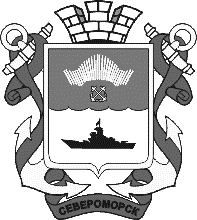 РОССИЙСКАЯ  ФЕДЕРАЦИЯМУРМАНСКАЯ ОБЛАСТЬЗАКРЫТОЕ АДМИНИСТРАТИВНО-ТЕРРИТОРИАЛЬНОЕ ОБРАЗОВАНИЕ г. СЕВЕРОМОРСКАДМИНИСТРАЦИЯ ЗАТО г. СЕВЕРОМОРСКПОСТАНОВЛЕНИЕВ соответствии с Бюджетным кодексом РФ, Федеральным законом от 06.10.2003 № 131-ФЗ «Об общих принципах организации местного самоуправления в Российской Федерации», Уставом муниципального образования ЗАТО г.Североморск, постановлением администрации ЗАТО г.Североморск от 14.06.2016 №707 «Об оказании поддержки социально ориентированным некоммерческим организациям в муниципальном образовании ЗАТО г. Североморск» (с изменениями), постановлением администрации ЗАТО г.Североморск от 28.08.2014 № 870 «Об утверждении Порядка разработки, реализации и оценки эффективности муниципальных программ ЗАТО г.Североморск» (с изменениями), с целью повышения эффективности реализации программы, администрация ЗАТО г.СевероморскПОСТАНОВЛЯЕТ:1. Внести в постановление администрации ЗАТО г.Североморск 
от 24.10.2013 № 1087 «Об утверждении муниципальной программы «Развитие конкурентоспособной экономики ЗАТО г.Североморск» на 2014-2020 годы» изменения, изложив муниципальную программу в новой редакции, согласно приложению к постановлению.2. Постановление вступает в силу со дня его официального опубликования.3. Опубликовать постановление в газете «Североморские вести» без публикации приложения к постановлению. Полный текст постановления опубликовать в официальном сетевом издании «Электронный бюллетень органов местного самоуправления ЗАТО г. Североморск» в информационно-телекоммуникационной сети «Интернет».Глава ЗАТО г.Североморск			                             В.В. ЕвменьковПриложение к постановлению администрацииЗАТО г.Североморск от ________2019 № _____ «Утверждена постановлением администрацииЗАТО г.Североморск от 24.10.2013 № 1087МУНИЦИПАЛЬНАЯ ПРОГРАММА «РАЗВИТИЕ КОНКУРЕНТОСПОСОБНОЙ ЭКОНОМИКИ ЗАТО г.СЕВЕРОМОРСК»НА 2014-2020 ГОДЫЗАТО г.Североморск 2019Муниципальная программа «Развитие конкурентоспособной экономики ЗАТО г.Североморск»на 2014-2020 годыПаспорт муниципальной программыРаздел 1. Характеристика социально-экономического развития ЗАТО г.СевероморскЭкономика ЗАТО г.Североморск носит достаточно закрытый характер. Спецификой муниципального образования ЗАТО г.Североморск и его расположением объясняется то, что промышленный комплекс представлен в основном жилищно-коммунальными предприятиями, производящим продукцию для населения и предприятий Министерства обороны РФ и осуществляющим производство и распределение электроэнергии, газа и воды. Также производственная деятельность представлена предприятиями ОАО «Молочный завод», ООО «Североморские колбасы», ООО «Акватория» и ОАО «Североморский квас».Бюджет муниципального образования в значительной степени формируется 
за счет межбюджетных трансфертов из федерального бюджета, позволяющих компенсировать ограничения на ведение хозяйственной и предпринимательской деятельности, связанные с особым режимом безопасного функционирования ЗАТО. Это отражается на развитии малого и среднего предпринимательства, потребительского рынка, где спрос формируется только жителями ЗАТО, а также и на инвестиционной активности. Существуют также ограничения по доступу к объектам недвижимости и земельным ресурсам. К факторам, сдерживающими развитие экономики муниципального образования, помимо статуса ЗАТО, также относятся высокая себестоимость произведенных (либо доставленных) в ЗАТО г.Североморск товаров, работ и услуг; дефицит производственных мощностей хозяйствующих субъектов; слабое развитие транспортной инфраструктуры; недостаточный уровень профессиональной подготовки специалистов (несоответствие спроса и предложения на рынке труда). В 2013 году в муниципальном образовании на 2,7% сократилось количество предприятий частной формы собственности и на 13% численность индивидуальных предпринимателей. По состоянию на 01 июля 2014 года на территории ЗАТО г.Североморск осуществляют деятельность около 400 юридических лиц, являющихся коммерческими организациями и 1335 индивидуальных предпринимателей. Структура субъектов предпринимательской деятельности по видам экономической деятельности в течение ряда лет остается практически неизменной. Сфера торговли и общественного питания, в связи с достаточно высокой оборачиваемостью капитала, является наиболее привлекательной для бизнеса, в тоже время, цены на товары и услуги в муниципальном образовании являются достаточно высокими. Высокие затраты на транспорт, отопление, электроэнергию и рабочую силу понижают рентабельность промышленных предприятий. При этом в ЗАТО г.Североморск имеется значительный потенциал для развития реального сектора экономики, 
в том числе малых и средних предприятий: свободная рабочая сила, отходы производства (как ресурс), инновационные разработки и прочее. Большой потенциал для развития имеет сфера потребительского рынка - это увеличение платежеспособного спроса населения, растущий объем инвестиций предприятий частной формы собственности, внедрение ценовой политики, ориентированной на различные слои населения.Роль предприятий малого и среднего предпринимательства ЗАТО г.Североморск не ограничивается только лишь обеспечением населения товарами и услугами - это 
и пополнение доходной части бюджета, создание рабочих мест, повышение конкуренции, уменьшение безработицы, снижение уровня розничных цен. Программа исходит из того, что ЗАТО г.Североморск имеет значительный потенциал для развития экономики и усиления ее конкурентных преимуществ. В то же время поддержание высоких темпов экономического роста и обеспечение качества экономического развития на территории муниципального образования связано с необходимостью создания устойчивых механизмов, консолидирующих усилия всех уровней власти, бизнеса и населения. Создание условий для развития конкурентоспособной экономики муниципального образования ЗАТО г.Североморск ориентировано на эффективное использование органами местного самоуправления своих полномочий для содействия в развитии предпринимательской деятельности, реализации инвестиционных проектов, продвижении товаров местных производителей, развитии потребительского рынка товаров и услуг.Раздел 2. Описание основных целей и задач муниципальной программы, прогноз развития соответствующей сферы реализации муниципальной программы Раздел 3. Перечень и краткое описание подпрограммВ рамках данной муниципальной программы действует три Подпрограммы:1. Подпрограмма «Развитие малого и среднего предпринимательства, стимулирование инвестиционной деятельности ЗАТО г.Североморск»;2. Подпрограмма «Развитие потребительского рынка ЗАТО г.Североморск»;3. Подпрограмма «Поддержка социально ориентированных некоммерческих организаций» на 2018-2020 годыПодпрограмма 1 «Развитие малого и среднего предпринимательства, стимулирование инвестиционной деятельности ЗАТО г.Североморск» нацелена на создание благоприятных условий для динамичного развития малого и среднего предпринимательства, повышения экономической и социальной эффективности его деятельности.Подпрограмма направлена на поддержку и развитие начинающих предпринимателей и вовлечение в предпринимательскую деятельность незанятого населения, посредствам организации и проведения тренинг-курсов, семинаров, рабочих встреч, круглых столов со специалистами различных структур, разработки и издания справочной и методической литературы, организацию и проведение муниципальных конкурсов, выставок, организацию методической помощи в разработке бизнес-проектов, предоставление грантов на начало бизнеса, оказание имущественной поддержки.Реализация подпрограммы осуществляется в соответствии с перечнем программных мероприятий:1. Оказание информационно-консультационной и методической поддержки по различным аспектам предпринимательской деятельности. Реализация данного мероприятия предполагает проведение мониторинга состояния МСП, социологических опросов, анкетирования, освещение в СМИ и на официальном сайте администрации ЗАТО г.Североморск вопросов МСП, проведение совместно с организациями инфраструктуры поддержки субъектов МСП круглых столов, обучающих семинаров, рабочих встреч со специалистами различных структур, тренингов - курсов для начинающих и действующих предпринимателей.2. Организация и проведение мероприятий, направленных на повышение общественного статуса и популяризацию товаров, работ и услуг местных предпринимателей, поддержку новых направлений предпринимательской деятельности, обеспечивающих положительное влияние на социально-экономическое развитие муниципального образования.Реализация данного мероприятия предполагает проведение муниципальных конкурсов, выставок, организацию участия в мероприятиях регионального уровня 
и общероссийского уровня.3. Финансовая и имущественная поддержка.Финансовая поддержка оказывается в виде грантов, предоставляемых по результатам конкурса на создание собственного бизнеса.Имущественная поддержка предполагает заключение договоров аренды муниципальных нежилых помещений с субъектами малого и среднего предпринимательства без проведения торгов в порядке статьи 17.1 Федерального закона от 26.07.2006 № 135-ФЗ «О защите конкуренции» (далее - Федеральный закон), а именно, предоставление в аренду муниципального имущества субъектам МСП, осуществляющим социально значимые виды деятельности и услуги населению, а также приоритетные виды деятельности, 
в соответствии со статьей 19 Федерального закона.Муниципальная преференция осуществляется в целях поддержки субъектов малого и среднего предпринимательства.Преференция предоставляется в виде передачи имущества, включенного в перечень муниципального имущества ЗАТО г.Североморск, предназначенного для передачи во владение и (или) в пользование субъектам малого и среднего предпринимательства 
и организациям образующим инфраструктуру поддержки субъектов малого и среднего предпринимательства, в аренду без проведения торгов субъектам МСП, осуществляющим социально значимые виды деятельности и услуги населению, а также приоритетные виды деятельности.Перечень социально значимых видов деятельности 
для предоставления муниципальной имущественной поддержки 
субъектам малого и среднего предпринимательстваПеречень приоритетных видов деятельности 
для предоставления муниципальной имущественной поддержки 
субъектам малого и среднего предпринимательстваРеализация подпрограммных мероприятий позволит: содействовать появлению новых субъектов МСП, создать благоприятный инвестиционный климат, увеличить объём продукции, производимой субъектами малого предпринимательства, улучшить самозанятость населения, повысить профессиональный уровень субъектов в предпринимательской среде, укрепить партнерские взаимоотношения между предпринимателями, органами местного самоуправления и организациями, составляющими инфраструктуру поддержки малого и среднего предпринимательства.Подпрограмма 2 «Развитие потребительского рынка ЗАТО г.Североморск»Цель данной Подпрограммы - повышение уровня социально-экономической эффективности предприятий потребительского рынка товаров и услуг.Достижение цели Подпрограммы направлено на повышение объёма предоставляемых товаров и услуг, переподготовку кадров потребительского рынка, организацию конкурсов, выставок.Основными задачами Подпрограммы являются:1. Повышение ценовой доступности товаров и услуг;2. Проведение мероприятий, направленных на развитие торговой инфраструктуры, повышение качества и конкурентоспособности производимых и реализуемых товаров 
и услуг.Реализация мероприятий Подпрограммы способствует:- увеличению предприятий потребительского рынка, участвующих в программах для социально-незащищенных слоев населения;- обеспечению ежегодного роста оборота в сферах розничной торговли, общественного питания, платных услуг;- увеличению количества удовлетворяющих современным требованиям предприятий торговли, общественного питания и услуг;- повышению качества производимых и реализуемых товаров и услуг общественного питания и розничной торговли.Включение данных Подпрограмм в муниципальную программу обусловлено тем, что их мероприятия ориентированы на эффективное развитие конкурентоспособной экономики.Подпрограмма 3 «Поддержка социально ориентированных некоммерческих организаций» на 2018-2020 годыЦель данной Подпрограммы – создание условий для деятельности и активного участия социально ориентированных некоммерческих организаций в сфере предоставления социальных услуг населению ЗАТО г. Североморск.В рамках данной подпрограммы осуществляется оказание финансовой и информационно-методической поддержки социально ориентированным некоммерческим организациям ЗАТО г. Североморск.Реализация данной Подпрограммы позволит создать систему многоуровневого партнерства широких слоев населения с органами местного самоуправления и между собой, объединить ресурсы муниципалитета и общества в решении социально значимых проблем, повысить качественный уровень местного самоуправления, развить некоммерческий сектор.Раздел 4.Сведения об объемах финансирования муниципальной программыРаздел 5. Механизм реализации муниципальной программы, включающий в себя механизм управления рискамиМеханизм реализации муниципальной программы основан на скоординированных по срокам и направлениям действиях координатора программы, муниципальных заказчиков программы, исполнителей и участников программных мероприятий по достижению намеченных задач. Управление и контроль реализации муниципальной программы осуществляется заказчиком-координатором Администрацией ЗАТО г.Североморск в лице отдела экономического развития. Текущее управление реализацией Подпрограмм осуществляется заказчиками Подпрограмм.Заказчик-координатор муниципальной программы:- осуществляет внесение изменений в муниципальную программу;- организует и координирует реализацию муниципальной программы, несет ответственность за достижение показателей муниципальной программы в целом, 
а также конечных результатов ее реализации;- осуществляет подготовку отчетов о реализации муниципальной программы 
в соответствии с установленным порядком.- несет ответственность за реализацию Подпрограммы;- несет ответственность за достижение показателей целей и задач Подпрограммы, конечных результатов реализации, в части его касающейся;- осуществляет реализацию мероприятий муниципальной программы в рамках своей компетенции.Заказчики муниципальной программы:- обеспечивают реализацию мероприятий Подпрограмм, в отношении которых является заказчиком;- несут ответственность за достижение плановых значений показателей Подпрограмм и освоение выделенных финансовых средств.Реализация муниципальной программы позволит сформировать благоприятные условия для развития предпринимательства и повысить эффективность организаций потребительского рынка.1) Законодательные риски:Законодательная база, регламентирующая деятельность отрасли, требует постоянного совершенствования. Для минимизации данного вида рисков необходимо оперативно реагировать на изменения законодательства, касающиеся части муниципальных программ.2) Финансовые риски: Финансовые риски могут быть вызваны недостаточным финансированием мероприятий муниципальной программы, в которых предполагается софинансирование деятельности по достижению целей муниципальной программы. Минимизация этих рисков возможна через заключение договоров о реализации мероприятий, направленных на достижение целей программы, через институционализацию механизмов софинансирования.3). Экономические риски:Экономические риски могут быть связаны с инфляцией в стране.Для того этого необходимо принять меры по оптимизации расходов муниципальной программы.4). Организационные риски:Организационные риски могут быть представлены в виде недостаточно точной проработки и несвоевременной реализации мероприятий Подпрограмм; несогласованности действий учреждений, структурных подразделений администрации ЗАТО г.Североморск, вовлечённых в процесс реализации программы.Меры, направленные на снижение организационных рисков: - своевременный мониторинг; - использование внутренних и внешних источников информации о потребностях населения в предоставляемых услугах; - обучение и повышение уровня квалификации участников программных мероприятий; - проведение совещаний с участниками программных мероприятий.Ежегодное планирование выполнения мероприятий программы и объемов финансирования приведёт к минимуму финансовых, организационных и иных рисков.Раздел 6. Оценка эффективности муниципальной программыОценка эффективности муниципальной программы осуществляется в соответствии с Методикой оценки эффективности реализации муниципальных программ ЗАТО г.Североморск (приложение № 5 к Методическим указаниям), утвержденным постановлением администрации ЗАТО г.Североморск от 28.08.2013 № 870 «Об утверждении Порядка разработки, реализации и оценки эффективности муниципальных программ ЗАТО г.Североморск».Оценка эффективности реализации муниципальной программы осуществляется на основании отчетов заказчиков Подпрограммам, предоставленных в отдел экономического развития администрации ЗАТО г.Североморск.Реализация подпрограммных мероприятий создает реальные предпосылки для повышения эффективности управления социально-экономическим развитием муниципального образования ЗАТО г.Североморск в условиях, осуществляемых в Российской Федерации реформ.Выполнение предусмотренных муниципальной программой мероприятий обеспечит достижение положительного эффекта по следующим направлениям:- увеличение предприятий потребительского рынка, участвующих в программах для социально-незащищенных слоев населения;- обеспечение ежегодного роста оборота в сферах розничной торговли, общественного питания, платных услуг;- появление новых субъектов малого и среднего предпринимательства;- увеличение объёма продукции, производимой субъектами малого предпринимательства;- создание благоприятного инвестиционного климата;- повышение профессионального уровня субъектов в предпринимательской среде;- повышение эффективности деятельности и финансовой устойчивости социально ориентированных некоммерческих организаций, увеличение объемов социальных услуг, предоставляемых социально ориентированными некоммерческими организациями.___________________Приложение № 1к Муниципальной программе«Развитие конкурентоспособной экономики ЗАТО г.Североморск» на 2014-2020 годыутвержденной постановлением администрации ЗАТО г.Североморск от 24.10.2013 № 1087  ПОДПРОГРАММА «Развитие малого и среднего предпринимательства, стимулирование инвестиционной деятельности ЗАТО г.Североморск»на 2014-2020 годыПаспорт подпрограммы1. Характеристика проблемы,на решение которой направлена подпрограмма муниципальной программыПодпрограмма «Развитие малого и среднего предпринимательства¸ стимулирование инвестиционной деятельности ЗАТО г.Североморск» на 2014-2020 годы разработана в соответствии с Федеральным законом «О развитии малого и среднего предпринимательства в Российской Федерации» от 24.07.2007 № 209-ФЗ, Законом Мурманской области «О содействии развитию и государственной поддержке малого и среднего предпринимательства в Мурманской области» от 27.05.2008 № 977-01-ЗМО. Подпрограмма представляет собой комплекс мероприятий, осуществляемых администрацией ЗАТО г.Североморск совместно с организациями инфраструктуры поддержки субъектов предпринимательской деятельности в целях создания благоприятных условий для динамичного развития малого и среднего предпринимательства, повышения экономической и социальной эффективности его деятельности.Подпрограмма направлена на поддержку и развитие действующих предпринимателей, вовлечение в предпринимательскую деятельность незанятого населения, организацию и проведение тренинг-курсов, семинаров, рабочих встреч, круглых столов со специалистами различных структур, разработку и издание справочной и методической литературы, организацию и проведение муниципальных конкурсов, организацию методической помощи в разработке бизнес-проектов.В настоящее время в муниципальном образовании ЗАТО г.Североморск можно обозначить следующие организации, составляющие инфраструктуру поддержки малого и среднего предпринимательства и являющиеся участниками и исполнителями подпрограммы:1. Администрация ЗАТО г.Североморск2. ГОБУ «Центр занятости населения ЗАТО г.Североморск»3. Некоммерческая организация «Союз предпринимателей ЗАТО г.Североморск».По данным органов государственной статистики на территории ЗАТО г.Североморск в 2013 году численность индивидуальных предпринимателей составила 
1 390 человек, функционировало 367 малых и 2 средних предприятия.В 2013 году численность индивидуальных предпринимателей сократилась более, чем на 13 % ввиду значительного повышения ставки страховых взносов ПФ РФ. На 01.07.2014 года в ЗАТО г.Североморск осуществляли деятельность около 
400 коммерческих организаций - юридических лиц и 1335 индивидуальных предпринимателей.В сфере торговли, общественного питания и бытовых услуг за 2013 год число организаций уменьшилось на 0,9% и составило 107 организаций, в сфере обрабатывающего производства - на 5% (34 организации). В сфере производства и распределения электроэнергии, газа, воды число организаций осталось неизменным (6 организаций). 
В сфере услуг гостиниц и ресторанов количество организаций увеличилось на 4% 
и составило 24 организации.Значительно возросло число организаций, осуществляющих операции с недвижимым имуществом - на 10,6%, обязательному социальному страхованию - на 13%, организаций, предоставляющих прочие коммунальные, социальные и персональные услуги - на 8,9%.По данным анкетирования предпринимателей, проводимого отделом экономического развития, большая часть субъектов предпринимательской деятельности (52,4% опрошенных) считает условия для развития предпринимательства, сложившиеся в муниципальном образовании, удовлетворительными. В качестве основных проблем, мешающих развитию бизнеса, предприниматели отмечают высокие ставки кредитования, арендной платы (при субаренде).Как и в предшествующие годы, более 60% индивидуальных предпринимателей осуществляет деятельность в сфере торговли. Благодаря этому потребительский рынок ЗАТО г.Североморск стремительно развивается. Как показывают опросы, большинство респондентов (55%) считают распределение объектов торговли в муниципальном образовании рациональным, а их количество - достаточным. Среди товаров, на которые сохраняется неудовлетворенный спрос, североморцы выделили фирменную одежду 
и обувь, мебель, оргтехнику и бытовую технику.Немаловажной проблемой для муниципального образования является отсутствие предприятий, способных обеспечить занятость молодым людям, гражданам, оставшимся без работы вследствие организационно-штатных мероприятий организаций Министерства обороны РФ. Данные категории безработных граждан являются резервом для развития сферы предпринимательства. Вовлечение незанятого населения в предпринимательскую деятельность будет способствовать экономическому развитию муниципального образования, росту благосостояния населения, увеличению доходной части бюджета. Для решения данной проблемы подпрограммой предусмотрен комплекс мероприятий, направленных на развитие деловой активности в молодежной среде 
и самозанятости населения.Как показывают регулярно проводимые исследования, ключевыми проблемами ведения предпринимательской деятельности в муниципальном образовании являются:- недостаток финансовых ресурсов;- нехватка нежилых помещений для ведения бизнеса;- недостаток квалифицированных кадров, знаний и информации для ведения предпринимательской деятельности;- недостаточные возможности стимулирования сбыта, формирования деловых связей, обеспечения конкурентоспособности продукции.Данные проблемы являются препятствием для предпринимательства, развитие которого и так сдерживается статусом ЗАТО, высокими затратами на транспорт, отопление, электроэнергию и рабочую силу. Особенно остро эти проблемы чувствуют молодые предприниматели.Основной задачей администрации является формирование условий, стимулирующих развитие предпринимательской деятельности. Поставленная задача реализуется в рамках подпрограммы развития малого 
и среднего предпринимательства стимулирование инвестиционной деятельности ЗАТО г.Североморск на 2014-2020 годы.Подпрограмма предусматривает финансовую поддержку начинающим предпринимателям в виде предоставления грантов.Имущественная поддержка предполагает заключение договоров аренды муниципальных нежилых помещений с субъектами малого и среднего предпринимательства без проведения торгов в порядке статьи 17.1 Федерального закона от 26.07.2006 № 135-ФЗ «О защите конкуренции» (далее - Федеральный закон), а именно, предоставление в аренду муниципального имущества субъектам МСП, осуществляющим социально значимые виды деятельности и услуги населению, а также приоритетные виды деятельности, 
в соответствии со статьей 19 Федерального закона.Муниципальная преференция осуществляется в целях поддержки субъектов малого и среднего предпринимательства.Преференция предоставляется в виде передачи имущества, включенного в перечень муниципального имущества ЗАТО г.Североморск, предназначенного для передачи во владение и (или) в пользование субъектам малого и среднего предпринимательства 
и организациям образующим инфраструктуру поддержки субъектов малого и среднего предпринимательства, в аренду без проведения торгов субъектам МСП, осуществляющим социально значимые виды деятельности и услуги населению, а также приоритетные виды деятельности.Программно-целевой метод поддержки малого и среднего предпринимательства обеспечивает комплексное решение проблемных вопросов в предпринимательстве, 
а также определяет приоритеты в развитии малого и среднего предпринимательства 
в муниципальном образовании.2. Основные цели и задачи подпрограммы,целевые показатели (индикаторы) реализации подпрограммыЦелью подпрограммы является создание благоприятных условий для динамичного развития малого и среднего предпринимательства, повышения экономической и социальной эффективности его деятельности.Для достижения намеченной цели определены следующие задачи:1. Оказание информационно-консультационной и методической поддержки по различным аспектам предпринимательской деятельности. 2. Организация и проведение мероприятий, направленных на повышение общественного статуса и популяризацию товаров, работ и услуг местных предпринимателей, поддержку новых направлений предпринимательской деятельности, обеспечивающих положительное влияние на социально-экономическое развитие муниципального образования;3. Финансовая и имущественная поддержка субъектов малого и среднего предпринимательства.Целевые показатели (индикаторы) реализации подпрограммы3. Перечень основных мероприятий подпрограммы4. Обоснование ресурсного обеспечения подпрограммыСофинансирование мероприятий подпрограммы возможно за счет средств, полученных в рамках участия администрации ЗАТО г.Североморск в конкурсном отборе муниципальных образований для предоставления субсидий из областного бюджета на реализацию мероприятий муниципальных программ развития малого 
и среднего предпринимательства, проводимом Министерством развития промышленности и предпринимательства Мурманской области. Объем возможной субсидии определяется ежегодно на конкурсной основе.Участие коммерческих и иных организаций, заинтересованных в выполнении мероприятий подпрограммы, осуществляется на основе отдельных соглашений, договоров, предусматривающих их долевое участие в финансировании мероприятий. 5. Механизмы реализации подпрограммыЕжегодно в установленном порядке будет уточняться перечень финансируемых мероприятий подпрограммы, определяться сроки их реализации и объёмы финансирования, оцениваться возможность достижения целевых индикаторов и показателей.Управление и контроль за выполнением мероприятий подпрограммы осуществляет Заказчик - администрация ЗАТО г.Североморск.Формы и методы организации управления реализацией подпрограммы определяются Заказчиком в соответствии с законодательством Российской Федерации.Координатором подпрограммы является отдел экономического развития администрации ЗАТО г.Североморск.Основные исполнители и участники Подпрограммы:- структурные подразделения администрации ЗАТО г.Североморск;- ГОБУ «Мурманский региональный инновационный бизнес-инкубатор»;- НКО «Государственный фонд развития малого предпринимательства Мурманской области»;- ГОБУ «Центр занятости населения ЗАТО г.Североморск»;- НКО «Союз предпринимателей ЗАТО г.Североморск».План конкретных мероприятий на каждый год уточняется основным разработчиком подпрограммы - отделом экономического развития - на основании анализа состояния малого и среднего предпринимательства, тенденций его развития, прогноза выделяемых финансовых ресурсов, в соответствии с настоящей подпрограммой и внесенными при необходимости дополнениями и изменениями в неё. 6. Оценка эффективности подпрограммы, рисков ее реализацииЭкономическая и социальная эффективность реализации мероприятий подпрограммы будет заключаться в позитивных изменениях в социально-экономической сфере муниципального образования. В рамках реализация подпрограммы к концу 2020 года планируется:- оказать содействие в появлении новых субъектов МСП;- создать благоприятный инвестиционный климат;- увеличить объём продукции, производимой субъектами малого предпринимательства;- улучшить самозанятость населения;- повысить профессиональный уровень субъектов в предпринимательской среде;Прогнозируется, что в результате спланированной муниципальной политики, направленной на поддержку и развитие малого и среднего предпринимательства, 
к концу 2020 года произойдет увеличение числа хозяйствующих субъектов более, чем на 60 единиц.Кроме того, немаловажным результатом подпрограммы должно стать укрепление партнерских отношений между бизнесом и органами местного самоуправления. Созданный для этих целей Совет по вопросам малого и среднего предпринимательства при администрации ЗАТО г.Североморск позволит предпринимателям представлять свои интересы в органах законодательной и исполнительной власти, а также реально повлиять на принимаемые решения в целях создания благоприятных условий для развития бизнеса на территории муниципального образования. На реализацию подпрограммы могут повлиять внешние риски, а именно: изменение законодательства, регулирующего вопросы развития малого и среднего бизнеса. Механизм минимизации рисков - оперативное реагирование на изменение законодательства.Планирование мероприятий подпрограммы и объёмов финансирования приведёт к минимуму финансовых, организационных и иных рисков.Оценка эффективности реализации мероприятий подпрограммы производится 
в соответствии с постановлением администрации ЗАТО г.Североморск от 28.08.2013 
№ 870 «Об утверждении Порядка разработки, реализации и оценки эффективности муниципальных программ ЗАТО г.Североморск».___________________Приложение № 2к Муниципальной программе«Развитие конкурентоспособной экономики ЗАТО г.Североморск» на 2014-2020 годы,утвержденной постановлением администрации ЗАТО г.Североморск от 24.10.2013 № 1087ПОДПРОГРАММА«Развитие потребительского рынка ЗАТО г.Североморск»на 2014-2020 годыПаспорт подпрограммыРаздел 1. Характеристика проблемы, на решение которой 
направлена подпрограмма муниципальной программыГлавными задачами развития потребительского рынка на территории ЗАТО г.Североморск является создание условий для удовлетворения спроса населения на потребительские товары и услуги, обеспечение качества и безопасности их предоставления, обеспечение доступа к товарам и услугам для всех социальных групп жителей области. Потребительский рынок составляет сферу непосредственного экономического воздействия на человека и фактор социальной стабильности в обществе. Его сбалансированность по ценам, товарным потокам, количеству и качеству товаров и услуг является необходимой составляющей оценки качества жизни населения.Потребительский рынок находится в непосредственной зависимости от других рынков, влияет на денежные доходы, платежеспособность населения, регулирует товарно-денежные отношения, способствует конкурентоспособности отечественных товаров и всего рыночного механизма, поэтому создание условий эффективного развития потребительского рынка, совершенствование механизма его регулирования являются одной из важнейших составляющих экономической политики муниципального образования.На потребительском рынке ЗАТО г.Североморск более активно развиваются торговля и общественное питание, в последние годы наблюдается устойчивая динамика роста объемов продаж.В целях стабилизации потребительских цен на социально значимые продукты 
и предотвращения роста социальной напряженности, в рамках своих полномочий, выполняя рекомендации Правительства Мурманской области, администрация ЗАТО г.Североморск проводит следующую работу:1. В целях снижения напряженности на потребительском рынке в ЗАТО г.Североморск реализуются социальные программы «Дешёвый хлеб» и «Дешёвое молоко», в которых занято 17 предприятий торговли.2. Реализуется проект «Социальная карта «Добрый город» на территории ЗАТО г.Североморск», направленный на предоставление адресного социального дисконта 
на товары и услуги предприятиями потребительского рынка ЗАТО г.Североморск.3. Во исполнение постановления Правительства РФ от 15.07.2010 № 530, 
в соответствии с распоряжением Правительства Мурманской области от 27.09.2010 
№ 262-РП, а также последующим Указом Президента РФ от 06.08.2014 № 560 «О применении отдельных специальных экономических мер в целях обеспечения безопасности Российской Федерации» на территории ЗАТО г.Североморск  проводится мониторинг потребительских цен на социально значимые продукты питания по утвержденному перечню с учетом минимальной и максимальной стоимости. По результатам сравнительного анализа в течение всего периода наблюдения отмечается умеренный рост цен на основные продукты питания, в основном из-за повышения цен производителями 
и поставщиками продукции.4. Во исполнение Федерального закона «Об основах государственного регулирования торговой деятельности в Российской Федерации» от 28.12.2009 № 381-ФЗ и приказа Министерства экономического развития Мурманской области от 27.12.2010 № ОД-238, утверждающего Порядок организации работы по сбору сведений для формирования 
и ведения торгового реестра, специалистами отдела экономического развития администрации ЗАТО г.Североморск продолжается работа с юридическими лицами 
и индивидуальными предпринимателями по сбору сведений для ведения торгового реестра Мурманской области на территории ЗАТО г.Североморск. Внесение в торговый реестр сведений о хозяйствующих субъектах и основных показателях, характеризующих состояние торговли на территории муниципального образования ЗАТО г.Североморск осуществляется согласно формам, утвержденным приказом Министерства промышленности и торговли Российской Федерации.  В настоящее время на территории ЗАТО г.Североморск открыты и работают магазины таких федеральных и локальных сетей, как «Дикси», «Семья», «Евророс», «Яблочко+», объект общественного питания сети трактиров «Кружка».Ведется реконструкция цеха по переработке рыбной продукции ООО «Акватория» расположенного на  автодороги Североморск - Североморск-3, открыт новый торговый центр по ул.Гвардейской. Введен в эксплуатацию развлекательный центр 
с кинотеатром на улице Советская.В настоящее время в ЗАТО г.Североморск особенно востребованы такие услуги, как: спортивно-оздоровительные, медицинские, туристические.Однако, недостаточно развиты услуги нотариальные, ветеринарные, дополнительного образования, прачечные, химчистки.Оптовое звено торговли в ЗАТО г.Североморск также не очень развито ввиду недостатка торговых площадей для ведения данного вида бизнеса, недостатка транспортной и логистической инфраструктуры.Значительное увеличение денежного довольствия военнослужащих, проживающих 
в ЗАТО г.Североморск, выявило такую незаполненную нишу предпринимательства, как розничная торговля легковыми автомобилями.В связи с необходимостью решения существующих проблем появилась необходимость в разработке подпрограммы «Развитие потребительского рынка ЗАТО г.Североморск» на 2014-2020 годы.Раздел 2. Основные цели и задачи подпрограммы, целевые показатели (индикаторы), реализации подпрограммыОсновной целью подпрограммы является повышение уровня социально-экономической эффективности предприятий потребительского рынка товаров и услуг.Для достижения намеченной цели определены следующие задачи:1. Повышение ценовой доступности товаров и услуг;2. Проведение мероприятий, направленных на развитие торговой инфраструктуры, повышение качества и конкурентоспособности производимых и реализуемых товаров и услуг.Сроки реализации подпрограммы - 2014-2020 годы.Осуществление программных целей предлагается обеспечить проведением комплекса мероприятий, представленных в Разделе 3 настоящей подпрограммы.Перечень целевых индикаторов и их значения приведены в нижеследующей таблице.Целевые показатели (индикаторы), реализации подпрограммыРаздел 3. Перечень основных мероприятий подпрограммыРеализация подпрограммы предусматривает выполнение конкретных мероприятий, скоординированных по времени, ресурсам и исполнителям:1. Повышение ценовой доступности товаров и услуг:- ведение социального мониторинга потребительского рынка и услуг;- развитие сети социально-ориентированных предприятий потребительского рынка и услуг;- увеличение объемов услуг и расширение сети предприятий общественного питания и бытового обслуживания, участвующих в обеспечении мер социальной защиты жителей ЗАТО г.Североморск;- организация системы социального мониторинга в сфере потребительского рынка и услуг с использованием информационно-коммуникационных технологий. Комплекс мероприятий призван обеспечить интересы жителей города в товарах и услугах по ценам, соответствующим среднему и ниже среднего уровням. 2. Проведение мероприятий, направленных на развитие торговой инфраструктуры, повышение качества и конкурентоспособности производимых и реализуемых товаров 
и услуг:- подготовка и переподготовка кадров потребительского рынка и услуг;- организация конференций по вопросам развития потребительского рынка и сферы услуг;- организация участия и проведение конкурса на лучшее предприятие торговли;- организация участия предприятий потребительского рынка в муниципальных ярмарках, выставках.Перечень мероприятий подпрограммы и предусмотренные на их реализацию объемы финансирования приведены в нижеследующей таблице.Раздел 4. Обоснование ресурсного обеспечения подпрограммыРаздел 5.Механизмы реализации подпрограммыРеализация подпрограммы обеспечивается комплексом мероприятий по правовому, организационному, финансовому, информационному и методическому обеспечению. В период проведения подпрограммы ежегодно оценивается перечень запланированных и выполненных мероприятий.Заказчиком и исполнителем подпрограммы является администрация ЗАТО г.Североморск, заказчиком-координатором - отдел экономического развития администрации ЗАТО г.Североморск.Исполнители мероприятий подпрограммы до 15 числа месяца, следующего за окончанием первого полугодия и 9 месяцев, и ежегодно до 20 февраля представляют информацию о ходе реализации мероприятий подпрограммы в отдел экономического развития.Муниципальный заказчик-координатор - отдел экономического развития несёт ответственность за своевременную и качественную подготовку и реализацию подпрограммы в целом, обеспечивает эффективное целевое использование и контроль средств, выделяемых на ее реализацию.В ходе выполнения задач подпрограммы предусматривается персональная ответственность исполнителей за исполнение закрепленных за ними мероприятий.Информация о ходе и итогах реализации подпрограммы открыта для широкой аудитории и размещается на сайте администрации ЗАТО г.Североморск.Раздел 6. Оценка эффективности подпрограммы, рисков ее реализацииРеализация комплекса мероприятий, предусмотренных подпрограммой, направлена на развитие сферы потребительского рынка, повышение качества реализуемых товаров и оказываемых услуг, обеспечение их ценовой доступности на территории ЗАТО г.Североморск.Социальный эффект от реализации подпрограммы выражается в повышении качества жизни населения, создании дополнительных рабочих мест, совершенствовании системы подготовки и переподготовки кадров для сферы потребительского рынка и услуг.Совокупность мероприятий, предусмотренных подпрограммой, обеспечит внедрение современных передовых технологий в сфере услуг и прирост доли объектов, предлагающих прогрессивные методы продажи и новые виды услуг, ежегодно на более чем 5 процентов.Социальная эффективность подпрограммы также обусловлена улучшением здоровья населения путем повышения качества и безопасности реализуемых товаров 
и оказываемых услуг, а также повышением ценовой доступности основных видов продовольственных товаров.Выполнение подпрограммы связано с наличием ряда рисков. Источниками их существования является зависимость конъюнктуры потребительского рынка, темпов 
и пропорций его развития от внешних макроэкономических и социальных факторов.На развитие сферы торговли и объем потребления услуг в ЗАТО г.Североморск в первую очередь влияют:- динамика численности населения города, включая временное;- динамика реальных доходов населения;- изменение степени дифференциации населения города по уровню доходов;- темпы инфляции на потребительские товары и услуги;- изменение курса рубля;- увеличение социальных выплат населению.При существенных изменениях факторов развития отрасли предусматривается соответствующая корректировка подпрограммы в рамках создаваемого механизма 
ее управления.___________________».«Приложение № 3к Муниципальной программе«Развитие конкурентоспособной экономики ЗАТО г.Североморск» на 2014-2020 годыутвержденной постановлением администрации ЗАТО г.Североморск от 24.10.2013 № 1087  ПОДПРОГРАММА«Поддержка социально ориентированных некоммерческих организаций» на 2018-2020 годыПаспорт подпрограммы1. Характеристика проблемы, на решение которой направлена подпрограмма муниципальной программыПодпрограмма «Поддержка социально ориентированных некоммерческих организаций» на 2018-2020 годы» (далее - Подпрограмма) соответствует целям, задачам и приоритетным направлениям развития социальной сферы ЗАТО г. Североморск: стимулирование гражданской активности и социального предпринимательства, развитие социального партнерства в системе «власть – бизнес – общество», содействие процессу коммуникации между представителями «третьего сектора» –  физическими и юридическими лицами.Социально ориентированные некоммерческие организации сегодня приобретают особую актуальность. Человек является высшей ценностью, поэтому вся деятельность таких организаций, как правило, направлена на защиту нарушенных или ущемлённых прав, а также на социальное улучшение жизни граждан. Эти организации помогают решать ряд муниципальных задач в социальной сфере. Например: правовая защита граждан, социальная адаптация людей с ограниченными возможностями здоровья и ветеранов, развитие системы социальной помощи гражданам, проведение мероприятий, направленных на защиту прав и свобод человека, на развитие личности, на организацию досуга и просто на поддержку. Таким образом, социально ориентированные некоммерческие организации помогают в создании эффективной социальной инфраструктуры города.Муниципальные меры по поддержке социально-ориентированных некоммерческих организаций (далее – СОНКО) принимаются на общем фоне позитивной государственной политики по развитию институтов гражданского общества. Эффективная и качественная поддержка возможна только при условии программно-целевого управления развитием данного процесса. В последние годы наблюдается рост участия негосударственных организаций, включая социально ориентированные некоммерческие организации в реализации муниципальных социально значимых проектов и программ во взаимодействии с органами муниципальной власти. На протяжении нескольких лет, начиная с 2010 года в регионах РФ ведется работа по поддержке сектора социально-ориентированных некоммерческих организаций («третьего» сектора). И если раньше указания на желаемые действия органов власти в этом направлении носили рекомендательный характер, то теперь оказание поддержки некоммерческой деятельности – функция обязательная к исполнению.Правительством РФ на период до 2020 года предусмотрено увеличение объемов социальных услуг, оказываемых СОНКО, запланирована поддержка социального предпринимательства. Развитие COНКО, осуществляющих деятельность в области образования, просвещения, науки, пропаганды здорового образа жизни, воспитания детей и молодёжи, во многом определяется государственной политикой и государственным курсом на межсекторное партнерство с подобными некоммерческими организациями. Изменения, внесённые в Федеральный закон от 12.01.1996 №7-ФЗ года «О некоммерческих организациях» предоставили прямые полномочия органам местного самоуправления по поддержке СО НКО, благотворительности и добровольчества (ст.31.1). В настоящее время администрацией ЗАТО г. Североморск ведется работа, направленная на поддержку социально ориентированных некоммерческих организаций. Целесообразность и преимущество использования программного метода обусловлены необходимостью достижения наиболее оптимальных качественных и количественных результатов в ходе реализации Подпрограммы.Одна из главных проблем российского третьего сектора – неустойчивость деятельности некоммерческих организаций, многие из которых находятся в зависимости от краткосрочных субсидий и грантов. Но, 2017 год принес новый статус для НКО – «исполнитель общественно полезных услуг» (возможность получать субсидии из бюджета и имущественную поддержку на два года и более).В числе проблем решение которых необходимо для повышения результативности деятельности некоммерческих организация также можно выделить такие как:сохранение социально потребительских настроений населения, при котором некоммерческая организация, не получая поддержки органов местного самоуправления, становится неспособной самостоятельно достигнуть цели, ради которой она была создана;отсутствие устойчивой взаимосвязи между органами местного самоуправления и некоммерческими организациями, что приводит к информационному вакууму между властью и населением;отсутствие системы эффективного взаимодействия органов местного самоуправления и некоммерческих организаций;ситуативный характер деятельности многих некоммерческих организаций, общественных объединений;низкий уровень партнерства некоммерческих организаций, в достижении совместных интересов и другие;Реализация Подпрограммы позволит создать систему многоуровневого партнерства широких слоев населения с органами местного самоуправления и между собой, объединить ресурсы муниципалитета и общества в решении социально значимых проблем, повысить качественный уровень местного самоуправления, развить некоммерческий сектор.2. Основные цели и задачи подпрограммы,целевые показатели (индикаторы) реализации подпрограммы.3. Перечень основных мероприятий подпрограммы4. Обоснование ресурсного обеспечения.5. Механизм реализации Подпрограммы.Реализация Подпрограммы осуществляется путем выполнения предусмотренных основных мероприятий. Механизм реализации включает организационные, экономические и правовые меры, необходимые для реализации Подпрограммы, объемов финансирования и показателей эффективности реализации Подпрограммы.Контроль за ходом реализации Подпрограммы осуществляет администрация ЗАТО г.Североморск, выполняющая также координационные функции по отношению ко всем исполнителям Подпрограммы.Контроль исполнения Подпрограммы осуществляется посредством проведения мониторинговых мероприятий путем сбора, структуризации, систематизации, обработки, сопоставления и анализа информации по показателям, предусмотренным Подпрограммой. Мониторинг реализации Подпрограммы предполагает процесс изучения и анализа эффективности с использованием показателей, предусмотренных Подпрограммой.Заказчики (Исполнители) обеспечивают выполнение программных мероприятий за счет финансирования из бюджета ЗАТО г.Североморск и несут ответственность за нецелевое использование бюджетных средств в соответствии с Бюджетным кодексом Российской Федерации. При необходимости Заказчики (Исполнители) Подпрограммы готовят предложения по корректировке Подпрограммы и /или совершенствованию механизма реализации Подпрограммы. Заказчики (Исполнители) Подпрограммы в соответствии с Постановлением администрации ЗАТО г.Североморск от 28.08.2014 № 870 «Об утверждении Порядка разработки, реализации и оценки эффективности муниципальных программ ЗАТО г.Североморск» (с изменениями) предоставляют Заказчику-координатору Подпрограммы отчет о реализации Подпрограммы за 1 полугодие и 9 месяцев текущего года (нарастающим итогом с начала года) и годовой отчет о реализации Подпрограммы (нарастающим итогом с начала года) в соответствующие сроки по установленной форме.6. Оценка эффективности Подпрограммы, рисков ее реализации.Оценка эффективности реализации Подпрограммы производится ежегодно и обеспечивает мониторинг динамики результатов реализации Подпрограммы за оцениваемый период с целью уточнения степени решения задач и выполнения мероприятий Подпрограммы. Оценка эффективности реализации мероприятий производится путем сравнения плановых (прогнозируемых) и фактически достигнутых показателей за соответствующий период. Аналитическая информация об эффективности реализации Подпрограммы включает:- достижения количественных показателей эффективности;- качественные показатели эффективности (отзывы, рецензии, общественный резонанс, отсутствие обоснованных жалоб, статьи в СМИ о проведенных в рамках Программы мероприятиях);- экономические показатели эффективности (рациональное использование, экономии средств, привлечение дополнительных средств и пр.).При реализации Подпрограммы могут возникнуть следующие группы рисков:- изменения федерального законодательства в сфере реализации Подпрограммы, способом минимизации которых может быть проведение регулярного мониторинга планируемых изменений в федеральном законодательстве, внесение изменений в Подпрограмму;- недостаточное финансирование мероприятий Подпрограммы, способом минимизации которого может быть определение приоритетов для первоочередного финансирования, привлечение средств бюджета других уровней;- несоответствие фактически достигнутых показателей эффективности реализации Подпрограммы запланированным, способом минимизации которых может быть проведение ежегодного мониторинга и оценки эффективности реализации мероприятий Подпрограммы, анализ причин отклонения фактически достигнутых показателей от запланированных, оперативная разработка и реализация мер, направленных на повышение эффективности реализации мероприятий Подпрограммы.______________________»   от _____.2019 г.                                                            № _______ПРОЕКТО внесении изменений в постановление администрации ЗАТО г.Североморск 
от 24.10.2013 № 1087 «Об утверждении муниципальной программы «Развитие конкурентоспособной экономики 
ЗАТО г.Североморск» на 2014-2020 годы»Заказчик-координатор программыАдминистрация ЗАТО г. Североморск (отдел экономического развития)Заказчики муниципальной программы - Администрация ЗАТО г.Североморск (отдел экономического развития);- Комитет имущественных отношений администрации ЗАТО г. Североморск;- Управление культуры и международных связей администрации ЗАТО г. Североморск;- Управление образования администрации ЗАТО г.Североморск;- Отдел молодежи, физической культуры и спорта администрации ЗАТО г. Североморск.Цели программыТактическая цель:Создание потенциала для дальнейшего развития конкурентоспособной экономики ЗАТО г.СевероморскЦели Подпрограмм:1. Создание благоприятных условий для развития малого и среднего предпринимательства, повышения экономической и социальной эффективности его деятельности;2. Повышение уровня социально-экономической эффективности предприятий потребительского рынка товаров и услуг;3. Создание условий для деятельности и активного участия социально ориентированных некоммерческих организаций в сфере предоставления социальных услуг населению ЗАТО г. СевероморскЗадачи программы1. Оказание информационно-консультационной и методической поддержки по различным аспектам предпринимательской деятельности;2. Организация и проведение мероприятий, направленных на повышение общественного статуса и популяризацию товаров, работ 
и услуг местных предпринимателей, поддержку новых направлений предпринимательской деятельности, обеспечивающих положительное влияние на социально-экономическое развитие муниципального образования;3. Финансовая и имущественная поддержка субъектов малого и среднего предпринимательства;4. Повышение ценовой доступности товаров и услуг;5. Развитие отраслей инфраструктуры, повышение качества и конкурентоспособности производимых и реализуемых товаров и услуг;6. Осуществление финансовой поддержки социально ориентированным некоммерческим организациям;7. Осуществление информационно-методической поддержки социально ориентированным некоммерческим организациям.Важнейшие целевые показатели (индикаторы) реализации программы1. Увеличение доли субъектов малого и среднего предпринимательства, которым была оказана поддержка в рамках Программы к 2020 году до 18,2%;2. Увеличение к 2020 году доли предприятий розничной торговли, общественного питания, платных услуг, участвующих в социальных программах в общем количестве таких объектов до 12,5%;3. Ежегодный рост объёмов оборота розничной торговли, общественного питания, платных услуг на 1,7- 4%.4. Оказание финансовой поддержки СО НКО в сфере услуг – не менее 1 СО НКО по каждому направлению (образование, массовые мероприятия в сфере культуры, клубные формирования, физическая культура и спорт) в год.Перечень подпрограмм1. Подпрограмма «Развитие малого и среднего предпринимательства, стимулирование инвестиционной деятельности ЗАТО г.Североморск» 
(приложение № 1 к Программе);2. Подпрограмма «Развитие потребительского рынка 
ЗАТО г.Североморск» (приложение № 2 к Программе);3. Подпрограмма «Поддержка социально ориентированных некоммерческих организаций» на 2018-2020 годы (приложение № 3 к Программе).Сроки и этапы реализации программы2014-2020 годыФинансовое обеспечение программыВсего по муниципальной программе: 10272,79 тыс. руб., в т.ч.:МБ: 5164,34 тыс.руб., из них:2014 год –   398,0 тыс.руб.2015 год –   260,0 тыс.руб.2016 год –   618,0 тыс.руб.2017 год –   150,0 тыс. руб.2018 год – 1088,74 тыс.руб.2019 год – 1299,80 тыс. руб.2020 год – 1349,80 тыс.руб.ФБ (ожидаемое финансирование): 5108,45 тыс.руб., из них:2014 год – 1550,0 тыс.руб.2015 год – 1900,0 тыс.руб.2016 год – 1000,0 тыс.руб.2017 год –       0,0 тыс.руб.2018 год –   311,0 тыс.руб.2019 год –   347,45 тыс.руб.2020 год –       0,0 тыс.руб.1. Подпрограмма «Развитие малого и среднего предпринимательства, стимулирование инвестиционной деятельности ЗАТО г.Североморск»Всего по подпрограмме: 7088,45 тыс. руб., в т.ч.:МБ: 1980,0 тыс.руб., из них:2014 год – 298,0 тыс.руб.2015 год – 160,0 тыс.руб.2016 год – 608,0 тыс.руб.2017 год –   90,0 тыс.руб.2018 год – 258,0 тыс.руб.2019 год – 258,0 тыс.руб.2020 год – 308,0 тыс.руб.ФБ (ожидаемое финансирование): 5108,45 тыс.руб., из них:2014 год – 1550,0 тыс.руб.2015 год – 1900,0 тыс.руб.2016 год – 1000,0 тыс.руб.2017 год –       0,0 тыс.руб.2018 год –   311,0 тыс.руб.2019 год –   347,45 тыс.руб.2020 год –       0,0 тыс.руб.2. Подпрограмма «Развитие потребительского рынка ЗАТО г.Североморск»Всего по подпрограмме: 570,0 тыс.руб.МБ: 570,0 тыс. руб., в том числе:2014 год – 100,0 тыс. руб.2015 год – 100,0 тыс. руб.2016 год –   10,0 тыс. руб.2017 год –   60,0 тыс. руб.2018 год – 100,0 тыс. руб.2019 год – 100,0 тыс. руб.2020 год – 100,0 тыс. руб.3. Подпрограмма «Поддержка социально ориентированных некоммерческих организаций» на 2018-2020 годыВсего по подпрограмме: 2614,34 тыс. руб., в т.ч.:МБ: 2614,34 тыс. руб., из них:2018 год – 730,74 тыс.руб.,2019 год – 941,80 тыс.руб.,2020 год – 941,80 тыс.руб.Ожидаемые конечные результаты реализации программы1. Увеличение количества предпринимателей, развитие новых видов и форм ведения бизнеса;2. Повышение профессионального уровня существующих субъектов предпринимательской среды;3. Обеспечение ежегодного роста оборота в сферах розничной торговли, общественного питания, платных услуг;4. Увеличение количества предприятий потребительского рынка, участвующих в программах для социально-незащищенных слоев населения.5. Повышение эффективности деятельности и финансовой устойчивости социально ориентированных некоммерческих организаций, увеличение объемов социальных услуг, предоставляемых социально ориентированными некоммерческими организациями№ п/пЦель, задачи и показатели(индикаторы)Ед.изм.Значение показателя (индикатора)Значение показателя (индикатора)Значение показателя (индикатора)Значение показателя (индикатора)Значение показателя (индикатора)Значение показателя (индикатора)Значение показателя (индикатора)Значение показателя (индикатора)Значение показателя (индикатора)№ п/пЦель, задачи и показатели(индикаторы)Ед.изм.2012год2013годГоды реализации программыГоды реализации программыГоды реализации программыГоды реализации программыГоды реализации программыГоды реализации программыГоды реализации программы№ п/пЦель, задачи и показатели(индикаторы)Ед.изм.2012год2013год2014 год2015 год2016 год2017 год2018 год2019 год2020 год1.Цель: Создание потенциала для дальнейшего развития конкурентоспособной экономики ЗАТО г.СевероморскЦель: Создание потенциала для дальнейшего развития конкурентоспособной экономики ЗАТО г.СевероморскЦель: Создание потенциала для дальнейшего развития конкурентоспособной экономики ЗАТО г.СевероморскЦель: Создание потенциала для дальнейшего развития конкурентоспособной экономики ЗАТО г.СевероморскЦель: Создание потенциала для дальнейшего развития конкурентоспособной экономики ЗАТО г.СевероморскЦель: Создание потенциала для дальнейшего развития конкурентоспособной экономики ЗАТО г.СевероморскЦель: Создание потенциала для дальнейшего развития конкурентоспособной экономики ЗАТО г.СевероморскЦель: Создание потенциала для дальнейшего развития конкурентоспособной экономики ЗАТО г.СевероморскЦель: Создание потенциала для дальнейшего развития конкурентоспособной экономики ЗАТО г.СевероморскЦель: Создание потенциала для дальнейшего развития конкурентоспособной экономики ЗАТО г.СевероморскЦель: Создание потенциала для дальнейшего развития конкурентоспособной экономики ЗАТО г.Североморск1.1.Количество действующих на территории ЗАТО г.Североморск субъектов МСПтыс.ед.1,91,71,61,41,51,51,51,51,51.2.Темп роста оборота розничной торговли, общественного питания, платных услуг%4,24,02,51,72,12,22,72,74,02.Задача 1: Создание благоприятных условий для динамичного развития малого и среднего предпринимательства, повышения экономической и социальной эффективности его деятельностиЗадача 1: Создание благоприятных условий для динамичного развития малого и среднего предпринимательства, повышения экономической и социальной эффективности его деятельностиЗадача 1: Создание благоприятных условий для динамичного развития малого и среднего предпринимательства, повышения экономической и социальной эффективности его деятельностиЗадача 1: Создание благоприятных условий для динамичного развития малого и среднего предпринимательства, повышения экономической и социальной эффективности его деятельностиЗадача 1: Создание благоприятных условий для динамичного развития малого и среднего предпринимательства, повышения экономической и социальной эффективности его деятельностиЗадача 1: Создание благоприятных условий для динамичного развития малого и среднего предпринимательства, повышения экономической и социальной эффективности его деятельностиЗадача 1: Создание благоприятных условий для динамичного развития малого и среднего предпринимательства, повышения экономической и социальной эффективности его деятельностиЗадача 1: Создание благоприятных условий для динамичного развития малого и среднего предпринимательства, повышения экономической и социальной эффективности его деятельностиЗадача 1: Создание благоприятных условий для динамичного развития малого и среднего предпринимательства, повышения экономической и социальной эффективности его деятельностиЗадача 1: Создание благоприятных условий для динамичного развития малого и среднего предпринимательства, повышения экономической и социальной эффективности его деятельностиЗадача 1: Создание благоприятных условий для динамичного развития малого и среднего предпринимательства, повышения экономической и социальной эффективности его деятельности2.1.Подпрограмма «Развитие малого и среднего предпринимательства, стимулирование инвестиционной деятельности ЗАТО г.Североморск»Подпрограмма «Развитие малого и среднего предпринимательства, стимулирование инвестиционной деятельности ЗАТО г.Североморск»Подпрограмма «Развитие малого и среднего предпринимательства, стимулирование инвестиционной деятельности ЗАТО г.Североморск»Подпрограмма «Развитие малого и среднего предпринимательства, стимулирование инвестиционной деятельности ЗАТО г.Североморск»Подпрограмма «Развитие малого и среднего предпринимательства, стимулирование инвестиционной деятельности ЗАТО г.Североморск»Подпрограмма «Развитие малого и среднего предпринимательства, стимулирование инвестиционной деятельности ЗАТО г.Североморск»Подпрограмма «Развитие малого и среднего предпринимательства, стимулирование инвестиционной деятельности ЗАТО г.Североморск»Подпрограмма «Развитие малого и среднего предпринимательства, стимулирование инвестиционной деятельности ЗАТО г.Североморск»Подпрограмма «Развитие малого и среднего предпринимательства, стимулирование инвестиционной деятельности ЗАТО г.Североморск»Подпрограмма «Развитие малого и среднего предпринимательства, стимулирование инвестиционной деятельности ЗАТО г.Североморск»Подпрограмма «Развитие малого и среднего предпринимательства, стимулирование инвестиционной деятельности ЗАТО г.Североморск»2.1.1.Доля субъектов МСП, которым была оказана поддержка в рамках Подпрограммы в общем количестве субъектов МСП ЗАТО г.Североморск%10,212,915,216,317,017,617,717,818,22.1.2.Количество субъектов МСП, участников мероприятий, направленных на популяризацию предпринимательской деятельности, повышение статуса предпринимателяед.1201401581601701801801801802.1.4.Количество субъектов МСП - получателей финансовой и имущественной поддержкичел.30353840442853535Задача 2: Повышение уровня социально-экономической эффективности предприятий потребительского рынка товаров и услугЗадача 2: Повышение уровня социально-экономической эффективности предприятий потребительского рынка товаров и услугЗадача 2: Повышение уровня социально-экономической эффективности предприятий потребительского рынка товаров и услугЗадача 2: Повышение уровня социально-экономической эффективности предприятий потребительского рынка товаров и услугЗадача 2: Повышение уровня социально-экономической эффективности предприятий потребительского рынка товаров и услугЗадача 2: Повышение уровня социально-экономической эффективности предприятий потребительского рынка товаров и услугЗадача 2: Повышение уровня социально-экономической эффективности предприятий потребительского рынка товаров и услугЗадача 2: Повышение уровня социально-экономической эффективности предприятий потребительского рынка товаров и услугЗадача 2: Повышение уровня социально-экономической эффективности предприятий потребительского рынка товаров и услугЗадача 2: Повышение уровня социально-экономической эффективности предприятий потребительского рынка товаров и услугЗадача 2: Повышение уровня социально-экономической эффективности предприятий потребительского рынка товаров и услуг2.2.Подпрограмма «Развитие потребительского рынка ЗАТО г.Североморск»Подпрограмма «Развитие потребительского рынка ЗАТО г.Североморск»Подпрограмма «Развитие потребительского рынка ЗАТО г.Североморск»Подпрограмма «Развитие потребительского рынка ЗАТО г.Североморск»Подпрограмма «Развитие потребительского рынка ЗАТО г.Североморск»Подпрограмма «Развитие потребительского рынка ЗАТО г.Североморск»Подпрограмма «Развитие потребительского рынка ЗАТО г.Североморск»Подпрограмма «Развитие потребительского рынка ЗАТО г.Североморск»Подпрограмма «Развитие потребительского рынка ЗАТО г.Североморск»Подпрограмма «Развитие потребительского рынка ЗАТО г.Североморск»Подпрограмма «Развитие потребительского рынка ЗАТО г.Североморск»2.2.1.Доля предприятий розничной торговли, общественного питания, платных услуг, участвующих в социальных программах в общем количестве таких организаций%3,06,08,59,712,312,312,412,412,52.2.2.Количество предприятий - участников муниципальных ярмарок, выставокед.120250255246270280220290290Задача 3 Создание условий для деятельности и активного участия социально ориентированных некоммерческих организаций в сфере предоставления социальных услуг населению ЗАТО г. СевероморскЗадача 3 Создание условий для деятельности и активного участия социально ориентированных некоммерческих организаций в сфере предоставления социальных услуг населению ЗАТО г. СевероморскЗадача 3 Создание условий для деятельности и активного участия социально ориентированных некоммерческих организаций в сфере предоставления социальных услуг населению ЗАТО г. СевероморскЗадача 3 Создание условий для деятельности и активного участия социально ориентированных некоммерческих организаций в сфере предоставления социальных услуг населению ЗАТО г. СевероморскЗадача 3 Создание условий для деятельности и активного участия социально ориентированных некоммерческих организаций в сфере предоставления социальных услуг населению ЗАТО г. СевероморскЗадача 3 Создание условий для деятельности и активного участия социально ориентированных некоммерческих организаций в сфере предоставления социальных услуг населению ЗАТО г. СевероморскЗадача 3 Создание условий для деятельности и активного участия социально ориентированных некоммерческих организаций в сфере предоставления социальных услуг населению ЗАТО г. СевероморскЗадача 3 Создание условий для деятельности и активного участия социально ориентированных некоммерческих организаций в сфере предоставления социальных услуг населению ЗАТО г. СевероморскЗадача 3 Создание условий для деятельности и активного участия социально ориентированных некоммерческих организаций в сфере предоставления социальных услуг населению ЗАТО г. СевероморскЗадача 3 Создание условий для деятельности и активного участия социально ориентированных некоммерческих организаций в сфере предоставления социальных услуг населению ЗАТО г. СевероморскЗадача 3 Создание условий для деятельности и активного участия социально ориентированных некоммерческих организаций в сфере предоставления социальных услуг населению ЗАТО г. Североморск2.3.Подпрограмма «Поддержка социально ориентированных некоммерческих организаций» на 2018-2020 годыПодпрограмма «Поддержка социально ориентированных некоммерческих организаций» на 2018-2020 годыПодпрограмма «Поддержка социально ориентированных некоммерческих организаций» на 2018-2020 годыПодпрограмма «Поддержка социально ориентированных некоммерческих организаций» на 2018-2020 годыПодпрограмма «Поддержка социально ориентированных некоммерческих организаций» на 2018-2020 годыПодпрограмма «Поддержка социально ориентированных некоммерческих организаций» на 2018-2020 годыПодпрограмма «Поддержка социально ориентированных некоммерческих организаций» на 2018-2020 годыПодпрограмма «Поддержка социально ориентированных некоммерческих организаций» на 2018-2020 годыПодпрограмма «Поддержка социально ориентированных некоммерческих организаций» на 2018-2020 годыПодпрограмма «Поддержка социально ориентированных некоммерческих организаций» на 2018-2020 годыПодпрограмма «Поддержка социально ориентированных некоммерческих организаций» на 2018-2020 годы2.3.1.Количество СО НКО, получивших финансовую поддержку.ед.------433Кодовое обозначениеНаименование видов экономической деятельности01Растениеводство и животноводство, охота и предоставление соответствующих услуг в этих областях (за исключением:
01.15 Выращивание табака и махорки
01.28 Выращивание специй, пряно-ароматических, эфиромасличных и лекарственных культур)10Производство пищевых продуктов11Производство напитков (за исключением:
11.01 Перегонка, очистка и смешивание спиртов
11.02 Производство вина из винограда
11.03 Производство сидра и прочих плодовых вин
11.04 Производство прочих недистиллированных напитков из сброженных материалов
11.05 Производство пива
11.06 Производство солода)14Производство одежды15Производство кожи и изделий из кожи16Обработка древесины и производство изделий из дерева и пробки, кроме мебели, производство изделий из соломки и материалов для плетения21.20Производство лекарственных препаратов и материалов, применяемых в медицинских целях22Производство резиновых и пластмассовых изделий25.99Производство прочих готовых металлических изделий, не включенных в другие группировки26.5Производство контрольно-измерительных и навигационных приборов и аппаратов; производство часов32.5Производство медицинских инструментов и оборудования32.99.8Производство изделий народных художественных промыслов37Сбор и обработка сточных вод38.1Сбор отходов47.73Торговля розничная лекарственными средствами в специализированных магазинах (аптеках). Эта группировка включает розничную торговлю лекарственными средствами62Разработка компьютерного программного обеспечения, консультационные услуги в данной области и другие сопутствующие услуги63Деятельность в области информационных технологий72Научные исследования и разработки85.11Образование дошкольное85.41.1Образование в области спорта и отдыха85.41.2Образование в области культуры86Деятельность в области здравоохранения87Деятельность по уходу с обеспечением проживания88Предоставление социальных услуг без обеспечения проживания90Деятельность творческая, деятельность в области искусства и организации развлечений91Деятельность библиотек, архивов, музеев и прочих объектов культуры93Деятельность в области спорта, отдыха и развлечений95Ремонт компьютеров, предметов личного потребления и хозяйственно-бытового назначения96.01Стирка и химическая чистка текстильных и меховых изделий74.2Деятельность в области фотографии79.1Деятельность туристических агентств и прочих организаций, предоставляющих услуги в сфере туризма.
Деятельность туристических агентств и туроператоров79.11Деятельность туристических агентств79.12Деятельность туроператоров56.29.2Деятельность столовых и буфетов при предприятиях и учреждениях56.29.3Деятельность по доставке продуктов питания учебным, спортивным и прочим учреждениям (по льготным ценам)56.29.4Деятельность социальных столовых, буфетов или кафетериев (в офисах, больницах, школах, институтах и пр.) на основе льготных цен на питаниеКодовое обозначение1Наименование видов экономической деятельности47Торговля розничная, кроме торговли автотранспортными средствами и мотоциклами (за исключением:
47.25.1 Торговля розничная алкогольными напитками, включая пиво, в специализированных магазинах
47.25.11 Торговля розничная алкогольными напитками, кроме пива, в специализированных магазинах
47.25.12 Торговля розничная пивом в специализированных магазинах
47.3 Торговля розничная моторным топливом в специализированных магазинах
47.8 Торговля розничная в нестационарных торговых объектах и на рынках
47.9 Торговля розничная вне магазинов, палаток, рынков45.2Техническое обслуживание и ремонт автотранспортных средств96.02Предоставление услуг парикмахерскими и салонами красоты77.29.1Прокат телевизоров, радиоприемников, устройств видеозаписи, аудиозаписи и подобного оборудованияНаименованиеНаименованиеНаименованиеВсего, тыс.руб.В том числе по годам реализации, тыс.руб.В том числе по годам реализации, тыс.руб.В том числе по годам реализации, тыс.руб.В том числе по годам реализации, тыс.руб.В том числе по годам реализации, тыс.руб.В том числе по годам реализации, тыс.руб.В том числе по годам реализации, тыс.руб.НаименованиеНаименованиеНаименованиеВсего, тыс.руб.2014 год2015 год2016 год2017 год2018 год2019 год2020 год11123456789Всего по муниципальной программе:Всего по муниципальной программе:Всего по муниципальной программе:10272,791948,02160,01618,0150,01399,91647,251349,8в том числе за счет:в том числе за счет:в том числе за счет:средств бюджета муниципального образования ЗАТО г. Североморсксредств бюджета муниципального образования ЗАТО г. Североморсксредств бюджета муниципального образования ЗАТО г. Североморск5164,34398,0260,0618,0150,01088,741299,81349,8средств областного бюджетасредств областного бюджетасредств областного бюджета--------средств федерального бюджетасредств федерального бюджетасредств федерального бюджета5108,451550,01900,01000,00,0311,0347,450,0внебюджетных средстввнебюджетных средстввнебюджетных средств-------В том числе муниципальный заказчик 1: Администрация ЗАТО г.СевероморскВ том числе муниципальный заказчик 1: Администрация ЗАТО г.СевероморскВ том числе муниципальный заказчик 1: Администрация ЗАТО г.Североморск8359,551948,02160,01618,060,0932,7969,15671,7средств бюджета муниципального образования ЗАТО г.Североморск3251,1398,0260,0618,060,0621,7621,7671,7средств областного бюджета--------средств федерального бюджета5108,451550,01900,01000,00,0311,0347,450,0внебюджетных средств--------В том числе Подпрограмма 1«Развитие малого и среднего предпринимательства, стимулирование инвестиционной деятельности ЗАТО г.Североморск»В том числе Подпрограмма 1«Развитие малого и среднего предпринимательства, стимулирование инвестиционной деятельности ЗАТО г.Североморск»6998,451848,02060,01608,00,0569,0605,45308,0в том числе за счет:в том числе за счет:средств бюджета муниципального образования ЗАТО г.Североморск1890,0298,0160,0608,00,0258,0258,0308,0средств областного бюджета--------средств федерального бюджета5108,451550,01900,01000,00,0311,0347,450,0внебюджетных средств--------В том числе Подпрограмма 2«Развитие потребительского рынка ЗАТО г.Североморск»В том числе Подпрограмма 2«Развитие потребительского рынка ЗАТО г.Североморск»570,0100,0100,010,060,0100,0100,0100,0в том числе за счет:в том числе за счет:средств бюджета муниципального образования ЗАТО г.Североморск570,0100,0100,010,060,0100,0100,0100,0средств областного бюджета--------средств федерального бюджета--------внебюджетных средств--------В том числе Подпрограмма 3«Поддержка социально ориентированных некоммерческих организаций»В том числе Подпрограмма 3«Поддержка социально ориентированных некоммерческих организаций»791,10----263,70263,70263,70в том числе за счет:в том числе за счет:средств бюджета муниципального образования ЗАТО г.Североморск791,10----263,70263,70263,70средств областного бюджета--------средств федерального бюджета--------внебюджетных средств--------В том числе муниципальный заказчик 2: Управление культуры и международных связей администрации ЗАТО г.СевероморскВ том числе муниципальный заказчик 2: Управление культуры и международных связей администрации ЗАТО г.СевероморскВ том числе муниципальный заказчик 2: Управление культуры и международных связей администрации ЗАТО г.Североморск1803,400,00,00,090,0357,20678,10678,10В том числе Подпрограмма 1«Развитие малого и среднего предпринимательства, стимулирование инвестиционной деятельности ЗАТО г.Североморск»В том числе Подпрограмма 1«Развитие малого и среднего предпринимательства, стимулирование инвестиционной деятельности ЗАТО г.Североморск»90,00,00,00,090,00,00,00,0в том числе за счет:в том числе за счет:средств бюджета муниципального образования ЗАТО г.Североморск90,00,00,00,090,00,00,00,0средств областного бюджета--------средств федерального бюджета--------внебюджетных средств--------В том числе Подпрограмма 3«Поддержка социально ориентированных некоммерческих организаций»В том числе Подпрограмма 3«Поддержка социально ориентированных некоммерческих организаций»1713,40----357,20678,10678,10в том числе за счет:в том числе за счет:средств бюджета муниципального образования ЗАТО г.Североморск1713,40----357,20678,10678,10средств областного бюджета--------средств федерального бюджета--------В том числе муниципальный заказчик 3: Управление образования и международных связей администрации ЗАТО г.СевероморскВ том числе муниципальный заказчик 3: Управление образования и международных связей администрации ЗАТО г.СевероморскВ том числе муниципальный заказчик 3: Управление образования и международных связей администрации ЗАТО г.Североморск109,840,00,00,00,0109,840,00,0В том числе Подпрограмма 3«Поддержка социально ориентированных некоммерческих организаций»В том числе Подпрограмма 3«Поддержка социально ориентированных некоммерческих организаций»109,840,00,00,00,0109,840,00,0в том числе за счет:в том числе за счет:средств бюджета муниципального образования ЗАТО г.Североморск109,840,00,00,00,0109,840,00,0средств областного бюджета--------средств федерального бюджета--------внебюджетных средств--------Наименование муниципальной программы, в которую входит подпрограммаМуниципальная программа «Развитие конкурентоспособной экономики 
ЗАТО г.Североморск» на 2014-2020 г.г.Заказчик-координатор подпрограммыАдминистрация ЗАТО г.Североморск 
(отдел экономического развития)Заказчики подпрограммы - Администрация ЗАТО г.Североморск (отдел экономического развития);- Комитет имущественных отношений администрации ЗАТО г.Североморск;- Управление культуры и международных связей администрации ЗАТО г.СевероморскЦели подпрограммыСоздание благоприятных условий для динамичного развития малого и среднего предпринимательства, повышения экономической и социальной эффективности его деятельности.Задачи подпрограммы1. Оказание информационно-консультационной 
и методической поддержки по различным аспектам предпринимательской деятельности 2. Организация и проведение мероприятий, направленных на повышение общественного статуса и популяризацию товаров, работ и услуг местных предпринимателей, поддержку новых направлений предпринимательской деятельности, обеспечивающих положительное влияние на социально-экономическое развитие муниципального образования3. Финансовая и имущественная поддержка субъектов малого и среднего предпринимательстваВажнейшие целевые показатели (индикаторы) подпрограммыИндикаторы цели: - количество действующих на территории муниципального образования субъектов малого и среднего предпринимательства- доля субъектов малого и среднего предпринимательства, которым была оказана поддержка в рамках подпрограммы:Индикаторы задач:- количество субъектов МСП, получивших информационно-консультационную и методическую поддержку по различным аспектам предпринимательской деятельности- количество субъектов малого и среднего предпринимательства, принявших участие в мероприятиях, направленных 
на популяризацию предпринимательской деятельности;- количество субъектов малого и среднего предпринимательства - получателей финансовой 
и имущественной поддержкиСроки и этапы реализации подпрограммы2014-2020 годыФинансовое обеспечение подпрограммыОжидаемое финансирование из федерального бюджета по результатам Конкурса по отбору муниципальных образований Мурманской области для предоставления субсидий на реализацию мероприятий муниципальных программ развития малого и среднего предпринимательства. Всего по подпрограмме: 7088,45 тыс.руб., в т.ч.:МБ: 1980,0 тыс.руб., из них:2014 год - 298,0 тыс.руб.2015 год - 160,0 тыс.руб.2016 год - 608,0 тыс.руб.2017 год -   90,0 тыс.руб.2018 год - 258,0 тыс.руб.2019 год - 258,0 тыс.руб.2020 год - 308,0 тыс.руб.ФБ (ожидаемое финансирование): 5108,45 тыс.руб., из них:2014 год - 1550,0 тыс.руб.2015 год - 1900,0 тыс.руб.2016 год - 1000,0 тыс.руб.2017 год -       0,0 тыс.руб.2018 год -   311,0 тыс.руб.2019 год -   347,45 тыс.руб.2020 год -       0,0 тыс.руб.Ожидаемые конечные результаты реализации ПодпрограммыРеализация программных мероприятий в 2014-2020 годах позволит:- содействовать появлению новых субъектов МСП;- создать благоприятный инвестиционный климат;- увеличить объём продукции, производимой субъектами малого предпринимательства;- улучшить самозанятость населения;- повысить профессиональный уровень субъектов 
в предпринимательской среде;- укрепить партнерские взаимоотношения между предпринимателями, органами местного самоуправления 
и организациями, составляющими инфраструктуру поддержки малого и среднего предпринимательства№ п/пЦель, задачи и показатели(индикаторы)Ед. изм.Значение показателя (индикатора)Значение показателя (индикатора)Значение показателя (индикатора)Значение показателя (индикатора)Значение показателя (индикатора)Значение показателя (индикатора)Значение показателя (индикатора)Значение показателя (индикатора)Значение показателя (индикатора)№ п/пЦель, задачи и показатели(индикаторы)Ед. изм.2012 год2013 годГоды реализации подпрограммыГоды реализации подпрограммыГоды реализации подпрограммыГоды реализации подпрограммыГоды реализации подпрограммыГоды реализации подпрограммыГоды реализации подпрограммы№ п/пЦель, задачи и показатели(индикаторы)Ед. изм.2012 год2013 год2014 год2015 год2016 год2017год2018год2019год2020год123456789101112Цель: Создание благоприятных условий для динамичного развития малого и среднего предпринимательства (МСП), повышения экономической и социальной эффективности его деятельностиЦель: Создание благоприятных условий для динамичного развития малого и среднего предпринимательства (МСП), повышения экономической и социальной эффективности его деятельностиЦель: Создание благоприятных условий для динамичного развития малого и среднего предпринимательства (МСП), повышения экономической и социальной эффективности его деятельностиЦель: Создание благоприятных условий для динамичного развития малого и среднего предпринимательства (МСП), повышения экономической и социальной эффективности его деятельностиЦель: Создание благоприятных условий для динамичного развития малого и среднего предпринимательства (МСП), повышения экономической и социальной эффективности его деятельностиЦель: Создание благоприятных условий для динамичного развития малого и среднего предпринимательства (МСП), повышения экономической и социальной эффективности его деятельностиЦель: Создание благоприятных условий для динамичного развития малого и среднего предпринимательства (МСП), повышения экономической и социальной эффективности его деятельностиЦель: Создание благоприятных условий для динамичного развития малого и среднего предпринимательства (МСП), повышения экономической и социальной эффективности его деятельностиЦель: Создание благоприятных условий для динамичного развития малого и среднего предпринимательства (МСП), повышения экономической и социальной эффективности его деятельностиЦель: Создание благоприятных условий для динамичного развития малого и среднего предпринимательства (МСП), повышения экономической и социальной эффективности его деятельностиЦель: Создание благоприятных условий для динамичного развития малого и среднего предпринимательства (МСП), повышения экономической и социальной эффективности его деятельности1. Количество действующих на территории 
ЗАТО г.Североморск субъектов МСПтыс.ед.1,91,71,61,41,71,51,51,51,52. Доля субъектов МСП, которым была оказана поддержка в рамках подпрограммы в общем количестве субъектов МСП ЗАТО г.Североморск%10,212,915,216,317,017,617,717,818,21.Задача 1: Оказание информационно-консультационной и методической поддержки субъектам МСП по различным аспектам предпринимательской деятельностиЗадача 1: Оказание информационно-консультационной и методической поддержки субъектам МСП по различным аспектам предпринимательской деятельностиЗадача 1: Оказание информационно-консультационной и методической поддержки субъектам МСП по различным аспектам предпринимательской деятельностиЗадача 1: Оказание информационно-консультационной и методической поддержки субъектам МСП по различным аспектам предпринимательской деятельностиЗадача 1: Оказание информационно-консультационной и методической поддержки субъектам МСП по различным аспектам предпринимательской деятельностиЗадача 1: Оказание информационно-консультационной и методической поддержки субъектам МСП по различным аспектам предпринимательской деятельностиЗадача 1: Оказание информационно-консультационной и методической поддержки субъектам МСП по различным аспектам предпринимательской деятельностиЗадача 1: Оказание информационно-консультационной и методической поддержки субъектам МСП по различным аспектам предпринимательской деятельностиЗадача 1: Оказание информационно-консультационной и методической поддержки субъектам МСП по различным аспектам предпринимательской деятельностиЗадача 1: Оказание информационно-консультационной и методической поддержки субъектам МСП по различным аспектам предпринимательской деятельностиЗадача 1: Оказание информационно-консультационной и методической поддержки субъектам МСП по различным аспектам предпринимательской деятельности1.1.Количество субъектов МСП - участников рабочих встреч, заседаний Совета по вопросам малого и среднего предпринимательства при администрации 
ЗАТО г.Североморскчел.6365505560602865702.Задача 2: Организация и проведение мероприятий, направленных на повышение общественного статуса и популяризацию товаров, работ и услуг местных предпринимателей, поддержку новых направлений предпринимательской деятельности, обеспечивающих положительное влияние на социально-экономическое развитие муниципального образованияЗадача 2: Организация и проведение мероприятий, направленных на повышение общественного статуса и популяризацию товаров, работ и услуг местных предпринимателей, поддержку новых направлений предпринимательской деятельности, обеспечивающих положительное влияние на социально-экономическое развитие муниципального образованияЗадача 2: Организация и проведение мероприятий, направленных на повышение общественного статуса и популяризацию товаров, работ и услуг местных предпринимателей, поддержку новых направлений предпринимательской деятельности, обеспечивающих положительное влияние на социально-экономическое развитие муниципального образованияЗадача 2: Организация и проведение мероприятий, направленных на повышение общественного статуса и популяризацию товаров, работ и услуг местных предпринимателей, поддержку новых направлений предпринимательской деятельности, обеспечивающих положительное влияние на социально-экономическое развитие муниципального образованияЗадача 2: Организация и проведение мероприятий, направленных на повышение общественного статуса и популяризацию товаров, работ и услуг местных предпринимателей, поддержку новых направлений предпринимательской деятельности, обеспечивающих положительное влияние на социально-экономическое развитие муниципального образованияЗадача 2: Организация и проведение мероприятий, направленных на повышение общественного статуса и популяризацию товаров, работ и услуг местных предпринимателей, поддержку новых направлений предпринимательской деятельности, обеспечивающих положительное влияние на социально-экономическое развитие муниципального образованияЗадача 2: Организация и проведение мероприятий, направленных на повышение общественного статуса и популяризацию товаров, работ и услуг местных предпринимателей, поддержку новых направлений предпринимательской деятельности, обеспечивающих положительное влияние на социально-экономическое развитие муниципального образованияЗадача 2: Организация и проведение мероприятий, направленных на повышение общественного статуса и популяризацию товаров, работ и услуг местных предпринимателей, поддержку новых направлений предпринимательской деятельности, обеспечивающих положительное влияние на социально-экономическое развитие муниципального образованияЗадача 2: Организация и проведение мероприятий, направленных на повышение общественного статуса и популяризацию товаров, работ и услуг местных предпринимателей, поддержку новых направлений предпринимательской деятельности, обеспечивающих положительное влияние на социально-экономическое развитие муниципального образованияЗадача 2: Организация и проведение мероприятий, направленных на повышение общественного статуса и популяризацию товаров, работ и услуг местных предпринимателей, поддержку новых направлений предпринимательской деятельности, обеспечивающих положительное влияние на социально-экономическое развитие муниципального образованияЗадача 2: Организация и проведение мероприятий, направленных на повышение общественного статуса и популяризацию товаров, работ и услуг местных предпринимателей, поддержку новых направлений предпринимательской деятельности, обеспечивающих положительное влияние на социально-экономическое развитие муниципального образования2.1.Количество субъектов МСП, участников мероприятий, направленных на популяризацию предпринимательской деятельности, повышение статуса предпринимателяед.1201401581601701801801801803.Задача 3: Оказание имущественной и финансовой поддержки субъектам малого и среднего предпринимательства.Задача 3: Оказание имущественной и финансовой поддержки субъектам малого и среднего предпринимательства.Задача 3: Оказание имущественной и финансовой поддержки субъектам малого и среднего предпринимательства.Задача 3: Оказание имущественной и финансовой поддержки субъектам малого и среднего предпринимательства.Задача 3: Оказание имущественной и финансовой поддержки субъектам малого и среднего предпринимательства.Задача 3: Оказание имущественной и финансовой поддержки субъектам малого и среднего предпринимательства.Задача 3: Оказание имущественной и финансовой поддержки субъектам малого и среднего предпринимательства.Задача 3: Оказание имущественной и финансовой поддержки субъектам малого и среднего предпринимательства.Задача 3: Оказание имущественной и финансовой поддержки субъектам малого и среднего предпринимательства.Задача 3: Оказание имущественной и финансовой поддержки субъектам малого и среднего предпринимательства.Задача 3: Оказание имущественной и финансовой поддержки субъектам малого и среднего предпринимательства.3.1.Количество субъектов МСП - получателей финансовой и имущественной поддержкичел.30353840442852935№п/пЦель, задачи, основные мероприятияСрокИсточники финансированияОбъёмы финансирования,тыс. руб.Объёмы финансирования,тыс. руб.Объёмы финансирования,тыс. руб.Объёмы финансирования,тыс. руб.Объёмы финансирования,тыс. руб.Объёмы финансирования,тыс. руб.Объёмы финансирования,тыс. руб.Объёмы финансирования,тыс. руб.Показатели (индикаторы) результативности выполнения основных мероприятийПоказатели (индикаторы) результативности выполнения основных мероприятийПоказатели (индикаторы) результативности выполнения основных мероприятийПоказатели (индикаторы) результативности выполнения основных мероприятийПоказатели (индикаторы) результативности выполнения основных мероприятийПоказатели (индикаторы) результативности выполнения основных мероприятийПоказатели (индикаторы) результативности выполнения основных мероприятийПоказатели (индикаторы) результативности выполнения основных мероприятийИсполнители№п/пЦель, задачи, основные мероприятияСрокИсточники финансированиявсего2014 год2015 год2016 год2017 год2018 год2019 год2020 годНаименование, ед. измерения2014 год2015 год2016 год2017 год2018 год2019 год2020 годИсполнителиЦель: Создание благоприятных условий для динамичного развития малого и среднего предпринимательства (МСП), повышения экономической и социальной эффективности его деятельностиЦель: Создание благоприятных условий для динамичного развития малого и среднего предпринимательства (МСП), повышения экономической и социальной эффективности его деятельностиЦель: Создание благоприятных условий для динамичного развития малого и среднего предпринимательства (МСП), повышения экономической и социальной эффективности его деятельностиЦель: Создание благоприятных условий для динамичного развития малого и среднего предпринимательства (МСП), повышения экономической и социальной эффективности его деятельностиЦель: Создание благоприятных условий для динамичного развития малого и среднего предпринимательства (МСП), повышения экономической и социальной эффективности его деятельностиЦель: Создание благоприятных условий для динамичного развития малого и среднего предпринимательства (МСП), повышения экономической и социальной эффективности его деятельностиЦель: Создание благоприятных условий для динамичного развития малого и среднего предпринимательства (МСП), повышения экономической и социальной эффективности его деятельностиЦель: Создание благоприятных условий для динамичного развития малого и среднего предпринимательства (МСП), повышения экономической и социальной эффективности его деятельностиЦель: Создание благоприятных условий для динамичного развития малого и среднего предпринимательства (МСП), повышения экономической и социальной эффективности его деятельностиЦель: Создание благоприятных условий для динамичного развития малого и среднего предпринимательства (МСП), повышения экономической и социальной эффективности его деятельностиЦель: Создание благоприятных условий для динамичного развития малого и среднего предпринимательства (МСП), повышения экономической и социальной эффективности его деятельностиЦель: Создание благоприятных условий для динамичного развития малого и среднего предпринимательства (МСП), повышения экономической и социальной эффективности его деятельностиЦель: Создание благоприятных условий для динамичного развития малого и среднего предпринимательства (МСП), повышения экономической и социальной эффективности его деятельностиЦель: Создание благоприятных условий для динамичного развития малого и среднего предпринимательства (МСП), повышения экономической и социальной эффективности его деятельностиЦель: Создание благоприятных условий для динамичного развития малого и среднего предпринимательства (МСП), повышения экономической и социальной эффективности его деятельностиЦель: Создание благоприятных условий для динамичного развития малого и среднего предпринимательства (МСП), повышения экономической и социальной эффективности его деятельностиЦель: Создание благоприятных условий для динамичного развития малого и среднего предпринимательства (МСП), повышения экономической и социальной эффективности его деятельностиЦель: Создание благоприятных условий для динамичного развития малого и среднего предпринимательства (МСП), повышения экономической и социальной эффективности его деятельностиЦель: Создание благоприятных условий для динамичного развития малого и среднего предпринимательства (МСП), повышения экономической и социальной эффективности его деятельностиЦель: Создание благоприятных условий для динамичного развития малого и среднего предпринимательства (МСП), повышения экономической и социальной эффективности его деятельности1.Задача 1: Оказание информационно-консультационной и методической поддержки субъектам малого и среднего предпринимательства по различным аспектам предпринимательской и инвестиционной деятельностиЗадача 1: Оказание информационно-консультационной и методической поддержки субъектам малого и среднего предпринимательства по различным аспектам предпринимательской и инвестиционной деятельностиЗадача 1: Оказание информационно-консультационной и методической поддержки субъектам малого и среднего предпринимательства по различным аспектам предпринимательской и инвестиционной деятельностиЗадача 1: Оказание информационно-консультационной и методической поддержки субъектам малого и среднего предпринимательства по различным аспектам предпринимательской и инвестиционной деятельностиЗадача 1: Оказание информационно-консультационной и методической поддержки субъектам малого и среднего предпринимательства по различным аспектам предпринимательской и инвестиционной деятельностиЗадача 1: Оказание информационно-консультационной и методической поддержки субъектам малого и среднего предпринимательства по различным аспектам предпринимательской и инвестиционной деятельностиЗадача 1: Оказание информационно-консультационной и методической поддержки субъектам малого и среднего предпринимательства по различным аспектам предпринимательской и инвестиционной деятельностиЗадача 1: Оказание информационно-консультационной и методической поддержки субъектам малого и среднего предпринимательства по различным аспектам предпринимательской и инвестиционной деятельностиЗадача 1: Оказание информационно-консультационной и методической поддержки субъектам малого и среднего предпринимательства по различным аспектам предпринимательской и инвестиционной деятельностиЗадача 1: Оказание информационно-консультационной и методической поддержки субъектам малого и среднего предпринимательства по различным аспектам предпринимательской и инвестиционной деятельностиЗадача 1: Оказание информационно-консультационной и методической поддержки субъектам малого и среднего предпринимательства по различным аспектам предпринимательской и инвестиционной деятельностиЗадача 1: Оказание информационно-консультационной и методической поддержки субъектам малого и среднего предпринимательства по различным аспектам предпринимательской и инвестиционной деятельностиЗадача 1: Оказание информационно-консультационной и методической поддержки субъектам малого и среднего предпринимательства по различным аспектам предпринимательской и инвестиционной деятельностиЗадача 1: Оказание информационно-консультационной и методической поддержки субъектам малого и среднего предпринимательства по различным аспектам предпринимательской и инвестиционной деятельностиЗадача 1: Оказание информационно-консультационной и методической поддержки субъектам малого и среднего предпринимательства по различным аспектам предпринимательской и инвестиционной деятельностиЗадача 1: Оказание информационно-консультационной и методической поддержки субъектам малого и среднего предпринимательства по различным аспектам предпринимательской и инвестиционной деятельностиЗадача 1: Оказание информационно-консультационной и методической поддержки субъектам малого и среднего предпринимательства по различным аспектам предпринимательской и инвестиционной деятельностиЗадача 1: Оказание информационно-консультационной и методической поддержки субъектам малого и среднего предпринимательства по различным аспектам предпринимательской и инвестиционной деятельностиЗадача 1: Оказание информационно-консультационной и методической поддержки субъектам малого и среднего предпринимательства по различным аспектам предпринимательской и инвестиционной деятельностиЗадача 1: Оказание информационно-консультационной и методической поддержки субъектам малого и среднего предпринимательства по различным аспектам предпринимательской и инвестиционной деятельности1.1.Проведение мониторинга состояния МСП с целью его оценки и выявления тенденций развития ежегодно---------Наличие аналитического материалаДа – 1Нет – 01111111Администрация ЗАТО г.Североморск1.2.Взаимодействие 
с организациями инфраструктуры поддержки МСП Мурманской областиежегодно---------Количество структур поддержкии развития МСП4566766Администрация ЗАТО г.Североморск1.3.Поддержка на сайте администрации 
ЗАТО г.Североморск страницы отдела экономического развития ежегодно---------Ежемесячное обновление информации,Да – 1 Нет – 01111111Администрация ЗАТО г.Североморск1.4.Организация и проведение обучающих семинаров и тренингов (совместно 
с организациями инфраструктуры 
поддержки МСП)2014Местный бюджет98,098,0------Численность прошедших обучение, человек355060162590100Администрация ЗАТО г.Североморск1.5.Организация и проведение рабочих встреч, заседаний Совета по вопросам малого 
и среднего предпринимательства при администрации ЗАТО г.Североморскежегодно---------Кол-во участников мероприятия,человек50556060286570Администрация ЗАТО г.СевероморскИтого по задаче 1Всего:Местный бюджет98,098,0------Задача 2: Организация и проведение мероприятий, направленных на повышение общественного статуса и популяризацию товаров, работ и услуг местных предпринимателей, поддержку новых направлений предпринимательской деятельности, обеспечивающих положительное влияние на социально-экономическое развитие муниципального образованияЗадача 2: Организация и проведение мероприятий, направленных на повышение общественного статуса и популяризацию товаров, работ и услуг местных предпринимателей, поддержку новых направлений предпринимательской деятельности, обеспечивающих положительное влияние на социально-экономическое развитие муниципального образованияЗадача 2: Организация и проведение мероприятий, направленных на повышение общественного статуса и популяризацию товаров, работ и услуг местных предпринимателей, поддержку новых направлений предпринимательской деятельности, обеспечивающих положительное влияние на социально-экономическое развитие муниципального образованияЗадача 2: Организация и проведение мероприятий, направленных на повышение общественного статуса и популяризацию товаров, работ и услуг местных предпринимателей, поддержку новых направлений предпринимательской деятельности, обеспечивающих положительное влияние на социально-экономическое развитие муниципального образованияЗадача 2: Организация и проведение мероприятий, направленных на повышение общественного статуса и популяризацию товаров, работ и услуг местных предпринимателей, поддержку новых направлений предпринимательской деятельности, обеспечивающих положительное влияние на социально-экономическое развитие муниципального образованияЗадача 2: Организация и проведение мероприятий, направленных на повышение общественного статуса и популяризацию товаров, работ и услуг местных предпринимателей, поддержку новых направлений предпринимательской деятельности, обеспечивающих положительное влияние на социально-экономическое развитие муниципального образованияЗадача 2: Организация и проведение мероприятий, направленных на повышение общественного статуса и популяризацию товаров, работ и услуг местных предпринимателей, поддержку новых направлений предпринимательской деятельности, обеспечивающих положительное влияние на социально-экономическое развитие муниципального образованияЗадача 2: Организация и проведение мероприятий, направленных на повышение общественного статуса и популяризацию товаров, работ и услуг местных предпринимателей, поддержку новых направлений предпринимательской деятельности, обеспечивающих положительное влияние на социально-экономическое развитие муниципального образованияЗадача 2: Организация и проведение мероприятий, направленных на повышение общественного статуса и популяризацию товаров, работ и услуг местных предпринимателей, поддержку новых направлений предпринимательской деятельности, обеспечивающих положительное влияние на социально-экономическое развитие муниципального образованияЗадача 2: Организация и проведение мероприятий, направленных на повышение общественного статуса и популяризацию товаров, работ и услуг местных предпринимателей, поддержку новых направлений предпринимательской деятельности, обеспечивающих положительное влияние на социально-экономическое развитие муниципального образованияЗадача 2: Организация и проведение мероприятий, направленных на повышение общественного статуса и популяризацию товаров, работ и услуг местных предпринимателей, поддержку новых направлений предпринимательской деятельности, обеспечивающих положительное влияние на социально-экономическое развитие муниципального образованияЗадача 2: Организация и проведение мероприятий, направленных на повышение общественного статуса и популяризацию товаров, работ и услуг местных предпринимателей, поддержку новых направлений предпринимательской деятельности, обеспечивающих положительное влияние на социально-экономическое развитие муниципального образованияЗадача 2: Организация и проведение мероприятий, направленных на повышение общественного статуса и популяризацию товаров, работ и услуг местных предпринимателей, поддержку новых направлений предпринимательской деятельности, обеспечивающих положительное влияние на социально-экономическое развитие муниципального образованияЗадача 2: Организация и проведение мероприятий, направленных на повышение общественного статуса и популяризацию товаров, работ и услуг местных предпринимателей, поддержку новых направлений предпринимательской деятельности, обеспечивающих положительное влияние на социально-экономическое развитие муниципального образованияЗадача 2: Организация и проведение мероприятий, направленных на повышение общественного статуса и популяризацию товаров, работ и услуг местных предпринимателей, поддержку новых направлений предпринимательской деятельности, обеспечивающих положительное влияние на социально-экономическое развитие муниципального образованияЗадача 2: Организация и проведение мероприятий, направленных на повышение общественного статуса и популяризацию товаров, работ и услуг местных предпринимателей, поддержку новых направлений предпринимательской деятельности, обеспечивающих положительное влияние на социально-экономическое развитие муниципального образованияЗадача 2: Организация и проведение мероприятий, направленных на повышение общественного статуса и популяризацию товаров, работ и услуг местных предпринимателей, поддержку новых направлений предпринимательской деятельности, обеспечивающих положительное влияние на социально-экономическое развитие муниципального образованияЗадача 2: Организация и проведение мероприятий, направленных на повышение общественного статуса и популяризацию товаров, работ и услуг местных предпринимателей, поддержку новых направлений предпринимательской деятельности, обеспечивающих положительное влияние на социально-экономическое развитие муниципального образованияЗадача 2: Организация и проведение мероприятий, направленных на повышение общественного статуса и популяризацию товаров, работ и услуг местных предпринимателей, поддержку новых направлений предпринимательской деятельности, обеспечивающих положительное влияние на социально-экономическое развитие муниципального образованияЗадача 2: Организация и проведение мероприятий, направленных на повышение общественного статуса и популяризацию товаров, работ и услуг местных предпринимателей, поддержку новых направлений предпринимательской деятельности, обеспечивающих положительное влияние на социально-экономическое развитие муниципального образования2.1.Мероприятия по поддержке 
и развитию субъектов малого и среднего предпринимательстваежегодноВсего:в т.ч.:МБФБ630,0480,0150,02501001506060----90,090,0-6060-6060-110110-Кол-восубъектов МСП - участников, ед.123-105811Администрация ЗАТО г.Североморск2.1.1.Организация участия представителей муниципального образования 
в региональных 
и федеральных конкурсах, выставках, направленных на развитие инвестиционной привлекательности 
и межрегионального сотрудничестваежегодноМестный бюджет100,0-50,0-0,0-0,050,0Кол-восубъектов МСП - участников, ед.-3-2-55Администрация ЗАТО г.Североморск2.1.2.Организация 
и проведение муниципальных конкурсов, направленных на популяризацию товаров, работ и услуг местных предпринимателей, поддержку новых направлений предпринимательской деятельностиежегодноМестный бюджетФедеральный бюджет380,0150,0100,0150,010,0---90,0-60,0-60,0-60,0-Кол-восубъектов МСП - участников, ед.12--8536Администрация ЗАТО г.СевероморскИтого по задаче 2Всего:в т.ч.:МБФБ630,0480,0150,0250,0100,0150,060,060,0----90,090,0-60,060,0-60,060,0-110,0110,0-Задача 3: Финансовая и имущественная поддержкаЗадача 3: Финансовая и имущественная поддержкаЗадача 3: Финансовая и имущественная поддержкаЗадача 3: Финансовая и имущественная поддержкаЗадача 3: Финансовая и имущественная поддержкаЗадача 3: Финансовая и имущественная поддержкаЗадача 3: Финансовая и имущественная поддержкаЗадача 3: Финансовая и имущественная поддержкаЗадача 3: Финансовая и имущественная поддержкаЗадача 3: Финансовая и имущественная поддержкаЗадача 3: Финансовая и имущественная поддержкаЗадача 3: Финансовая и имущественная поддержкаЗадача 3: Финансовая и имущественная поддержкаЗадача 3: Финансовая и имущественная поддержкаЗадача 3: Финансовая и имущественная поддержкаЗадача 3: Финансовая и имущественная поддержкаЗадача 3: Финансовая и имущественная поддержкаЗадача 3: Финансовая и имущественная поддержкаЗадача 3: Финансовая и имущественная поддержкаЗадача 3: Финансовая и имущественная поддержка3.1.Оказание финансовой поддержкиМБФБ1402,04958,45100,01400,0100,01900,0608,01000,0--198,0311,0198,0347,45198,00,0Кол-во субъектов МСП - получателей поддержки,человек88703212Администрация ЗАТО г.Североморск3.1.1.Предоставление грантов начинающим предпринимателям на создание собственного бизнеса на конкурсной основеежегодноМестный бюджетФедеральный бюджет1402,04958,45100,01400,0100,01900,0608,01000,0--198,0311,0198,0347,45198,00,0Кол-во субъектов МСП - получателей поддержки,человек8870328Администрация ЗАТО г.Североморск3.1.2.Предоставление субсидии предпринимателям на возмещение части затрат по договору лизинга2016- 2020Местный бюджетФедеральный бюджет0,00,0--------0,000,000,00,00,00,0Кол-во субъектов МСП - получателей поддержки,человек----0043.2.Оказание имущественной поддержкиежегодно---------Кол-во субъектов МСП - получателей поддержки,человек3032372822323Комитет имущественных отношений администрации ЗАТО г.СевероморскИтого по задаче 3:Всего: в т.ч.:МБФБ6360,451402,04958,451500,0100,01400,02000,0100,01900,01608,0608,01000,00,00,00,0509,0198,0311,0545,45198,0347,45198,0198,00,0Всего по подпрограмме, в т.ч.Всего:в т.ч.:МБФБ7088,451980,05108,451848,0298,01550,02060,0160,01900,01608,0608,01000,090,090,00,0569,0258,0311,0605,45258,0347,45308,0308,00,0НаименованиеНаименованиеВсего, тыс.руб.В том числе по годам реализации, тыс.руб.В том числе по годам реализации, тыс.руб.В том числе по годам реализации, тыс.руб.В том числе по годам реализации, тыс.руб.В том числе по годам реализации, тыс.руб.В том числе по годам реализации, тыс.руб.В том числе по годам реализации, тыс.руб.НаименованиеНаименованиеВсего, тыс.руб.2014год2015год2016год2017год2018год2019год2020год1123456789Всего по подпрограмме:Всего по подпрограмме:7088,451848,02060,01608,090,0569,0605,45308,0в том числе за счет:средств бюджета муниципального образования ЗАТО г.Североморск1980,0298,0160,0608,090,0258,0258,0308,0средств областного бюджета--------средств федерального бюджета5108,451550,01900,01000,00,0311,0347,450,0внебюджетных средств--------В том числе:Заказчик 1:Администрация 
ЗАТО г. СевероморскВ том числе:Заказчик 1:Администрация 
ЗАТО г. Североморск6998,451848,02060,01608,00,0569,0605,45308,0средства бюджета муниципального образования 
ЗАТО г.Североморск1890,0298,0160,0608,00,0258,0258,0308,0средства областного бюджета--------средства федерального бюджета5108,451550,01900,01000,00,0311,0347,450,0внебюджетные средства--------В том числе:Заказчик 2: Управление культуры и международных связей администрации ЗАТО г. Североморск»В том числе:Заказчик 2: Управление культуры и международных связей администрации ЗАТО г. Североморск»90,0---90,0---средства бюджета муниципального образования 
ЗАТО г.Североморск90,0---90,0---средства областного бюджета--------средства федерального бюджета--------внебюджетные средства--------Наименование муниципальной программы, в которую входит подпрограммаМуниципальная программа «Развитие конкурентоспособный экономики 
ЗАТО г.Североморск» на 2014-2020 годы.Заказчик-координатор подпрограммыАдминистрация ЗАТО г.Североморск 
(отдел экономического развития)Заказчики подпрограммыАдминистрация ЗАТО г.Североморск 
(отдел экономического развития)Цель подпрограммыПовышение уровня социально-экономической эффективности предприятий потребительского рынка товаров и услугЗадачи подпрограммы- повышение ценовой доступности товаров и услуг;- проведение мероприятий, направленных на развитие торговой инфраструктуры, повышение качества и конкурентоспособности производимых и реализуемых товаров и услугВажнейшие целевые показатели (индикаторы) реализации подпрограммы- увеличение к 2020 доли предприятий розничной торговли, общественного питания, платных услуг, участвующих 
в социальных программах в общем объёме стационарных объектов до 12,5 %;- ежегодный рост объемов оборота розничной торговли, общественного питания, платных услуг на 1,7-4 %Сроки и этапы реализации подпрограммы2014-2020 годыФинансовое обеспечение подпрограммыОбщий объем финансирования на реализацию подпрограммы осуществляется за счет средств бюджета ЗАТО г.Североморск.МБ: 570,0 тыс.руб., в том числе:. - 100,0 тыс.руб.. - 100,0 тыс.руб.. -   10,0 тыс.руб.2017 г. -   60,0 тыс.руб.2018 г. - 100,0 тыс.руб.2019 г. - 100,0 тыс.руб.2020 г. - 100,0 тыс.руб.Ожидаемые конечные результаты реализации подпрограммы- увеличение предприятий потребительского рынка, участвующих в программах для социально-незащищенных слоев населения;- обеспечение ежегодного роста оборота в сферах розничной торговли, общественного питания, платных услуг;- увеличение количества удовлетворяющих современным требованиям предприятий торговли, общественного питания 
и услуг;- повышение качества и ценовой доступности товаров и услуг № п/пЦель, задачи и показатели (индикаторы)Ед. изм.Значение показателя (индикатора)Значение показателя (индикатора)Значение показателя (индикатора)Значение показателя (индикатора)Значение показателя (индикатора)Значение показателя (индикатора)Значение показателя (индикатора)Значение показателя (индикатора)Значение показателя (индикатора)Значение показателя (индикатора)Значение показателя (индикатора)№ п/пЦель, задачи и показатели (индикаторы)Ед. изм.Отчёт2012 год2013 год Годы реализации подпрограммыГоды реализации подпрограммыГоды реализации подпрограммыГоды реализации подпрограммыГоды реализации подпрограммыГоды реализации подпрограммыГоды реализации подпрограммыГоды реализации подпрограммыГоды реализации подпрограммы№ п/пЦель, задачи и показатели (индикаторы)Ед. изм.Отчёт2012 год2013 год 2014 год2014 год2014 год2015 год2016 год2017 год2018 год2019 год2020 год12345666789101112Цель: Повышение уровня социально-экономической эффективности предприятий потребительского рынка товаров и услуг Цель: Повышение уровня социально-экономической эффективности предприятий потребительского рынка товаров и услуг Цель: Повышение уровня социально-экономической эффективности предприятий потребительского рынка товаров и услуг Цель: Повышение уровня социально-экономической эффективности предприятий потребительского рынка товаров и услуг Цель: Повышение уровня социально-экономической эффективности предприятий потребительского рынка товаров и услуг Цель: Повышение уровня социально-экономической эффективности предприятий потребительского рынка товаров и услуг Цель: Повышение уровня социально-экономической эффективности предприятий потребительского рынка товаров и услуг Цель: Повышение уровня социально-экономической эффективности предприятий потребительского рынка товаров и услуг Цель: Повышение уровня социально-экономической эффективности предприятий потребительского рынка товаров и услуг Цель: Повышение уровня социально-экономической эффективности предприятий потребительского рынка товаров и услуг Цель: Повышение уровня социально-экономической эффективности предприятий потребительского рынка товаров и услуг Цель: Повышение уровня социально-экономической эффективности предприятий потребительского рынка товаров и услуг Цель: Повышение уровня социально-экономической эффективности предприятий потребительского рынка товаров и услуг - доля предприятий розничной торговли, общественного питания, платных услуг, участвующих в социальных программах в общем объеме стационарных объектов%368,58,59,79,712,312,312,412,412,5- темп роста оборота розничной торговли, общественного питания, платных услуг%4,24,02,52,51,71,72,12,22,72,74,01.Задача 1: Повышение ценовой доступности товаров и услугЗадача 1: Повышение ценовой доступности товаров и услугЗадача 1: Повышение ценовой доступности товаров и услугЗадача 1: Повышение ценовой доступности товаров и услугЗадача 1: Повышение ценовой доступности товаров и услугЗадача 1: Повышение ценовой доступности товаров и услугЗадача 1: Повышение ценовой доступности товаров и услугЗадача 1: Повышение ценовой доступности товаров и услугЗадача 1: Повышение ценовой доступности товаров и услугЗадача 1: Повышение ценовой доступности товаров и услугЗадача 1: Повышение ценовой доступности товаров и услугЗадача 1: Повышение ценовой доступности товаров и услугЗадача 1: Повышение ценовой доступности товаров и услуг1.1.Количество предприятий-участников социальных программед.17364048484856508150502.Задача 2: Проведение мероприятий, направленных на развитие торговой инфраструктуры, повышение качества 
и конкурентоспособности производимых и реализуемых товаров и услугЗадача 2: Проведение мероприятий, направленных на развитие торговой инфраструктуры, повышение качества 
и конкурентоспособности производимых и реализуемых товаров и услугЗадача 2: Проведение мероприятий, направленных на развитие торговой инфраструктуры, повышение качества 
и конкурентоспособности производимых и реализуемых товаров и услугЗадача 2: Проведение мероприятий, направленных на развитие торговой инфраструктуры, повышение качества 
и конкурентоспособности производимых и реализуемых товаров и услугЗадача 2: Проведение мероприятий, направленных на развитие торговой инфраструктуры, повышение качества 
и конкурентоспособности производимых и реализуемых товаров и услугЗадача 2: Проведение мероприятий, направленных на развитие торговой инфраструктуры, повышение качества 
и конкурентоспособности производимых и реализуемых товаров и услугЗадача 2: Проведение мероприятий, направленных на развитие торговой инфраструктуры, повышение качества 
и конкурентоспособности производимых и реализуемых товаров и услугЗадача 2: Проведение мероприятий, направленных на развитие торговой инфраструктуры, повышение качества 
и конкурентоспособности производимых и реализуемых товаров и услугЗадача 2: Проведение мероприятий, направленных на развитие торговой инфраструктуры, повышение качества 
и конкурентоспособности производимых и реализуемых товаров и услугЗадача 2: Проведение мероприятий, направленных на развитие торговой инфраструктуры, повышение качества 
и конкурентоспособности производимых и реализуемых товаров и услугЗадача 2: Проведение мероприятий, направленных на развитие торговой инфраструктуры, повышение качества 
и конкурентоспособности производимых и реализуемых товаров и услугЗадача 2: Проведение мероприятий, направленных на развитие торговой инфраструктуры, повышение качества 
и конкурентоспособности производимых и реализуемых товаров и услугЗадача 2: Проведение мероприятий, направленных на развитие торговой инфраструктуры, повышение качества 
и конкурентоспособности производимых и реализуемых товаров и услуг2.1.Численность участников мероприятий, направленных на повышение качества и конкурентоспособности производимых и реализуемых товаров и услугчел.-1592120120120120100230100100Перечень основных мероприятий подпрограммыПеречень основных мероприятий подпрограммыПеречень основных мероприятий подпрограммыПеречень основных мероприятий подпрограммыПеречень основных мероприятий подпрограммыПеречень основных мероприятий подпрограммыПеречень основных мероприятий подпрограммыПеречень основных мероприятий подпрограммыПеречень основных мероприятий подпрограммыПеречень основных мероприятий подпрограммыПеречень основных мероприятий подпрограммыПеречень основных мероприятий подпрограммыПеречень основных мероприятий подпрограммыПеречень основных мероприятий подпрограммыПеречень основных мероприятий подпрограммыПеречень основных мероприятий подпрограммыПеречень основных мероприятий подпрограммыПеречень основных мероприятий подпрограммыПеречень основных мероприятий подпрограммыПеречень основных мероприятий подпрограммыПеречень основных мероприятий подпрограммыЦель, задачи, основные мероприятияСрок выполненияИсточники финансированияОбъёмы финансирования,тыс. руб.Объёмы финансирования,тыс. руб.Объёмы финансирования,тыс. руб.Объёмы финансирования,тыс. руб.Объёмы финансирования,тыс. руб.Объёмы финансирования,тыс. руб.Объёмы финансирования,тыс. руб.Объёмы финансирования,тыс. руб.Показатели (индикаторы) результативности выполнения основных мероприятийПоказатели (индикаторы) результативности выполнения основных мероприятийПоказатели (индикаторы) результативности выполнения основных мероприятийПоказатели (индикаторы) результативности выполнения основных мероприятийПоказатели (индикаторы) результативности выполнения основных мероприятийПоказатели (индикаторы) результативности выполнения основных мероприятийПоказатели (индикаторы) результативности выполнения основных мероприятийПоказатели (индикаторы) результативности выполнения основных мероприятийИсполнителиЦель, задачи, основные мероприятияСрок выполненияИсточники финансированиявсего2014 год2015год2016год2017 год2018год2019год2020 годНаименование, ед. измерения2014год2015год2016год2017год2018год2019год2020 годИсполнителиЦель: Улучшение уровня социально-экономической эффективности потребительского рынка и услуг: формирование условий, позволяющих наиболее полно удовлетворять спрос населения 
на качественные товары и услуги по доступным ценамЦель: Улучшение уровня социально-экономической эффективности потребительского рынка и услуг: формирование условий, позволяющих наиболее полно удовлетворять спрос населения 
на качественные товары и услуги по доступным ценамЦель: Улучшение уровня социально-экономической эффективности потребительского рынка и услуг: формирование условий, позволяющих наиболее полно удовлетворять спрос населения 
на качественные товары и услуги по доступным ценамЦель: Улучшение уровня социально-экономической эффективности потребительского рынка и услуг: формирование условий, позволяющих наиболее полно удовлетворять спрос населения 
на качественные товары и услуги по доступным ценамЦель: Улучшение уровня социально-экономической эффективности потребительского рынка и услуг: формирование условий, позволяющих наиболее полно удовлетворять спрос населения 
на качественные товары и услуги по доступным ценамЦель: Улучшение уровня социально-экономической эффективности потребительского рынка и услуг: формирование условий, позволяющих наиболее полно удовлетворять спрос населения 
на качественные товары и услуги по доступным ценамЦель: Улучшение уровня социально-экономической эффективности потребительского рынка и услуг: формирование условий, позволяющих наиболее полно удовлетворять спрос населения 
на качественные товары и услуги по доступным ценамЦель: Улучшение уровня социально-экономической эффективности потребительского рынка и услуг: формирование условий, позволяющих наиболее полно удовлетворять спрос населения 
на качественные товары и услуги по доступным ценамЦель: Улучшение уровня социально-экономической эффективности потребительского рынка и услуг: формирование условий, позволяющих наиболее полно удовлетворять спрос населения 
на качественные товары и услуги по доступным ценамЦель: Улучшение уровня социально-экономической эффективности потребительского рынка и услуг: формирование условий, позволяющих наиболее полно удовлетворять спрос населения 
на качественные товары и услуги по доступным ценамЦель: Улучшение уровня социально-экономической эффективности потребительского рынка и услуг: формирование условий, позволяющих наиболее полно удовлетворять спрос населения 
на качественные товары и услуги по доступным ценамЦель: Улучшение уровня социально-экономической эффективности потребительского рынка и услуг: формирование условий, позволяющих наиболее полно удовлетворять спрос населения 
на качественные товары и услуги по доступным ценамЦель: Улучшение уровня социально-экономической эффективности потребительского рынка и услуг: формирование условий, позволяющих наиболее полно удовлетворять спрос населения 
на качественные товары и услуги по доступным ценамЦель: Улучшение уровня социально-экономической эффективности потребительского рынка и услуг: формирование условий, позволяющих наиболее полно удовлетворять спрос населения 
на качественные товары и услуги по доступным ценамЦель: Улучшение уровня социально-экономической эффективности потребительского рынка и услуг: формирование условий, позволяющих наиболее полно удовлетворять спрос населения 
на качественные товары и услуги по доступным ценамЦель: Улучшение уровня социально-экономической эффективности потребительского рынка и услуг: формирование условий, позволяющих наиболее полно удовлетворять спрос населения 
на качественные товары и услуги по доступным ценамЦель: Улучшение уровня социально-экономической эффективности потребительского рынка и услуг: формирование условий, позволяющих наиболее полно удовлетворять спрос населения 
на качественные товары и услуги по доступным ценамЦель: Улучшение уровня социально-экономической эффективности потребительского рынка и услуг: формирование условий, позволяющих наиболее полно удовлетворять спрос населения 
на качественные товары и услуги по доступным ценамЦель: Улучшение уровня социально-экономической эффективности потребительского рынка и услуг: формирование условий, позволяющих наиболее полно удовлетворять спрос населения 
на качественные товары и услуги по доступным ценамЦель: Улучшение уровня социально-экономической эффективности потребительского рынка и услуг: формирование условий, позволяющих наиболее полно удовлетворять спрос населения 
на качественные товары и услуги по доступным ценам1Задача 1: Повышение ценовой доступности товаров и услуг Задача 1: Повышение ценовой доступности товаров и услуг Задача 1: Повышение ценовой доступности товаров и услуг Задача 1: Повышение ценовой доступности товаров и услуг Задача 1: Повышение ценовой доступности товаров и услуг Задача 1: Повышение ценовой доступности товаров и услуг Задача 1: Повышение ценовой доступности товаров и услуг Задача 1: Повышение ценовой доступности товаров и услуг Задача 1: Повышение ценовой доступности товаров и услуг Задача 1: Повышение ценовой доступности товаров и услуг Задача 1: Повышение ценовой доступности товаров и услуг Задача 1: Повышение ценовой доступности товаров и услуг Задача 1: Повышение ценовой доступности товаров и услуг Задача 1: Повышение ценовой доступности товаров и услуг Задача 1: Повышение ценовой доступности товаров и услуг Задача 1: Повышение ценовой доступности товаров и услуг Задача 1: Повышение ценовой доступности товаров и услуг Задача 1: Повышение ценовой доступности товаров и услуг Задача 1: Повышение ценовой доступности товаров и услуг Задача 1: Повышение ценовой доступности товаров и услуг 1.1Ведение мониторинга на социально-значимые товары потребительского рынка ежегодно---------Наличие аналитической информацииДа – 1 Нет – 01111111Администрация ЗАТО г.Североморск1.2Развитие сети социально-ориентированных предприятий розничной торговли путем увеличения участников социальных программежегодно---------Кол-во участников социальных программ, ед.35373834533434Администрация ЗАТО г.Североморск1.3Увеличение объемов услуг 
и расширение сети предприятий общественного питания и бытового обслуживания, участвующих в проекте «Добрый город»ежегодно---------Кол-во участников программы «Добрый город»15161816281616Администрация ЗАТО г.СевероморскИтого по задаче 1Задача не требует финансированияЗадача не требует финансированияЗадача не требует финансированияЗадача не требует финансированияЗадача не требует финансированияЗадача не требует финансированияЗадача не требует финансированияЗадача не требует финансированияЗадача не требует финансированияЗадача не требует финансированияЗадача 2: Развитие торговой инфраструктуры, повышение качества и конкурентоспособности производимых и реализуемых товаров и услуг Задача 2: Развитие торговой инфраструктуры, повышение качества и конкурентоспособности производимых и реализуемых товаров и услуг Задача 2: Развитие торговой инфраструктуры, повышение качества и конкурентоспособности производимых и реализуемых товаров и услуг Задача 2: Развитие торговой инфраструктуры, повышение качества и конкурентоспособности производимых и реализуемых товаров и услуг Задача 2: Развитие торговой инфраструктуры, повышение качества и конкурентоспособности производимых и реализуемых товаров и услуг Задача 2: Развитие торговой инфраструктуры, повышение качества и конкурентоспособности производимых и реализуемых товаров и услуг Задача 2: Развитие торговой инфраструктуры, повышение качества и конкурентоспособности производимых и реализуемых товаров и услуг Задача 2: Развитие торговой инфраструктуры, повышение качества и конкурентоспособности производимых и реализуемых товаров и услуг Задача 2: Развитие торговой инфраструктуры, повышение качества и конкурентоспособности производимых и реализуемых товаров и услуг Задача 2: Развитие торговой инфраструктуры, повышение качества и конкурентоспособности производимых и реализуемых товаров и услуг Задача 2: Развитие торговой инфраструктуры, повышение качества и конкурентоспособности производимых и реализуемых товаров и услуг Задача 2: Развитие торговой инфраструктуры, повышение качества и конкурентоспособности производимых и реализуемых товаров и услуг Задача 2: Развитие торговой инфраструктуры, повышение качества и конкурентоспособности производимых и реализуемых товаров и услуг Задача 2: Развитие торговой инфраструктуры, повышение качества и конкурентоспособности производимых и реализуемых товаров и услуг Задача 2: Развитие торговой инфраструктуры, повышение качества и конкурентоспособности производимых и реализуемых товаров и услуг Задача 2: Развитие торговой инфраструктуры, повышение качества и конкурентоспособности производимых и реализуемых товаров и услуг Задача 2: Развитие торговой инфраструктуры, повышение качества и конкурентоспособности производимых и реализуемых товаров и услуг Задача 2: Развитие торговой инфраструктуры, повышение качества и конкурентоспособности производимых и реализуемых товаров и услуг Задача 2: Развитие торговой инфраструктуры, повышение качества и конкурентоспособности производимых и реализуемых товаров и услуг Задача 2: Развитие торговой инфраструктуры, повышение качества и конкурентоспособности производимых и реализуемых товаров и услуг 2.1Проведение мероприятий, направленных на развитие торговой инфраструктуры, повышение качества и конкурентоспособности производимых и реализуемых товаров и услугежегодноМестный бюджет570,0100,0100,010,060,0100,0100,0100,0Численность участников,ед.82909990909090Администрация ЗАТО г. Североморск Управление культуры и международных связей2.1.1Организация круглых столов, семинаров по вопросам развития потребительского рынка ежегодноМестный бюджет70,010,010,010,010,010,010,010,0Численность участников,ед.70747970107070Администрация ЗАТО г. Североморск Управление культуры и международных связей2.1.2Организация и проведение муниципальных конкурсов, выставок, ярмарок среди предприятий потребительского рынкаежегодноМестный бюджет500,090,090,00,050,090,090,090,0Численность участников,ед.121620202202020Администрация ЗАТО г. Североморск Управление культуры и международных связей2.1.3Совершенствование Схемы размещения нестационарных объектов мелкорозничной торговли на территории ЗАТО г.Североморск с учетом результатов мониторинга торговой деятельности, предложений органов местного самоуправления и хозяйствующих субъектовпо мере обращений---------Наличие действующей СхемыДа – 1Нет – 01111111Администрация ЗАТО г.СевероморскИтого по задаче 2Всего: МБ570,0100,0100,010,060,0100,0100,0100,0Всего по подпрограмме:570,0100,0100,010,060,0100,0100,0100,0НаименованиеНаименованиеНаименованиеВсего, тыс.руб.В том числе по годам реализации, тыс.руб.В том числе по годам реализации, тыс.руб.В том числе по годам реализации, тыс.руб.В том числе по годам реализации, тыс.руб.В том числе по годам реализации, тыс.руб.В том числе по годам реализации, тыс.руб.В том числе по годам реализации, тыс.руб.НаименованиеНаименованиеНаименованиеВсего, тыс.руб.2014 год2015 год2016 год2017 год2018 год2019 год2020 год11123456789Всего по подпрограмме:Всего по подпрограмме:Всего по подпрограмме:570,0100,0100,010,060,0100,0100,0100,0в том числе за счет:в том числе за счет:средств бюджета муниципального образования ЗАТО г.Североморск570,0100,0100,010,060,0100,0100,0100,0средств областного бюджетасредств федерального бюджетавнебюджетных средствВ том числе по Заказчикам:Администрация 
ЗАТО г.Североморск»В том числе по Заказчикам:Администрация 
ЗАТО г.Североморск»570,0100,0100,010,060,0100,0100,0100,0средств бюджета муниципального образования ЗАТО г.Североморск570,0100,0100,010,060,0100,0100,0100,0средств областного бюджетасредств федерального бюджета--------внебюджетных средств--------Наименование муниципальной программы, в которую входит подпрограммаМуниципальная программа«Развитие конкурентоспособной экономики ЗАТО г.Североморск» на 2014-2020 годыЗаказчик - координатор подпрограммыАдминистрация ЗАТО г. Североморск 
(отдел экономического развития)Заказчики подпрограммы- Управление культуры и международных связей администрации ЗАТО г. Североморск;- Управление образования администрации ЗАТО г.Североморск;- Отдел молодежи, физической культуры и спорта администрации ЗАТО г. Североморск.Цель подпрограммыСоздание условий для деятельности и активного участия социально ориентированных некоммерческих организаций в сфере предоставления социальных услуг населению ЗАТО г. Североморск Задачи подпрограммы- Осуществление финансовой поддержки социально ориентированным некоммерческим организациям;- Осуществление информационно-методической поддержки социально ориентированным некоммерческим организациям. Важнейшие целевые показатели (индикаторы) реализации подпрограммы- Количество СО НКО, получивших финансовую поддержку на оказание услуг в сфере дополнительного образования;- Количество СО НКО, получивших финансовую поддержку на организацию и проведение массовых мероприятий в сфере культуры;- Количество СО НКО, получивших финансовую поддержку на организацию деятельности клубных формирований;- Количество СО НКО, получивших муниципальную поддержку на оказание общественно полезных услуг в области физической культуры и спортаСроки и этапы реализации подпрограммы2018-2020 годыФинансовое обеспечение подпрограммыВсего по подпрограмме: 2614,34 тыс. руб., в т.ч.:МБ: 2614,34 тыс. руб., из них:2018 год – 730,74 тыс.руб.,2019 год – 941,80 тыс.руб.,2020 год – 941,80 тыс.руб.Ожидаемые конечные результаты реализации подпрограммыПовышение эффективности деятельности и финансовой устойчивости социально ориентированных некоммерческих организаций, увеличение объемов социальных услуг, предоставляемых социально ориентированными некоммерческими организациями.№ п/пЦель, задачи и показатели (индикаторы)Ед. изм.Значение показателя (индикатора)Значение показателя (индикатора)Значение показателя (индикатора)Значение показателя (индикатора)Значение показателя (индикатора)Значение показателя (индикатора)№ п/пЦель, задачи и показатели (индикаторы)Ед. изм.Отчетный год2016 годТекущий год 2017 годТекущий год 2017 годГоды реализации подпрограммыГоды реализации подпрограммыГоды реализации подпрограммы№ п/пЦель, задачи и показатели (индикаторы)Ед. изм.Отчетный год2016 годТекущий год 2017 годТекущий год 2017 год2018 год2019 год2020 год123455678Цель: Создание условий для деятельности и активного участия социально ориентированных некоммерческих организаций в сфере предоставления социальных услуг населению ЗАТО г. СевероморскЦель: Создание условий для деятельности и активного участия социально ориентированных некоммерческих организаций в сфере предоставления социальных услуг населению ЗАТО г. СевероморскЦель: Создание условий для деятельности и активного участия социально ориентированных некоммерческих организаций в сфере предоставления социальных услуг населению ЗАТО г. СевероморскЦель: Создание условий для деятельности и активного участия социально ориентированных некоммерческих организаций в сфере предоставления социальных услуг населению ЗАТО г. СевероморскЦель: Создание условий для деятельности и активного участия социально ориентированных некоммерческих организаций в сфере предоставления социальных услуг населению ЗАТО г. СевероморскЦель: Создание условий для деятельности и активного участия социально ориентированных некоммерческих организаций в сфере предоставления социальных услуг населению ЗАТО г. СевероморскЦель: Создание условий для деятельности и активного участия социально ориентированных некоммерческих организаций в сфере предоставления социальных услуг населению ЗАТО г. СевероморскЦель: Создание условий для деятельности и активного участия социально ориентированных некоммерческих организаций в сфере предоставления социальных услуг населению ЗАТО г. СевероморскЦель: Создание условий для деятельности и активного участия социально ориентированных некоммерческих организаций в сфере предоставления социальных услуг населению ЗАТО г. Североморск1.Задача 1: Осуществление финансовой поддержки социально ориентированным некоммерческим организациямЗадача 1: Осуществление финансовой поддержки социально ориентированным некоммерческим организациямЗадача 1: Осуществление финансовой поддержки социально ориентированным некоммерческим организациямЗадача 1: Осуществление финансовой поддержки социально ориентированным некоммерческим организациямЗадача 1: Осуществление финансовой поддержки социально ориентированным некоммерческим организациямЗадача 1: Осуществление финансовой поддержки социально ориентированным некоммерческим организациямЗадача 1: Осуществление финансовой поддержки социально ориентированным некоммерческим организациямЗадача 1: Осуществление финансовой поддержки социально ориентированным некоммерческим организациям1.1.Количество СО НКО, получивших финансовую поддержку на оказание услуг в сфере дополнительного образованияед.--111.2.Количество СО НКО, получивших финансовую поддержку на организацию и проведение массовых мероприятий в сфере культурыед.--11111.3.Количество СО НКО, получивших финансовую поддержку на организацию деятельности клубных формированийед.--11111.4.Количество СО НКО, получивших муниципальную поддержку на оказание общественно полезных услуг в области физической культуры и спорта.ед.--11112Задача 2: Осуществление информационно-консультационной поддержки социально ориентированным некоммерческим организациям.Задача 2: Осуществление информационно-консультационной поддержки социально ориентированным некоммерческим организациям.Задача 2: Осуществление информационно-консультационной поддержки социально ориентированным некоммерческим организациям.Задача 2: Осуществление информационно-консультационной поддержки социально ориентированным некоммерческим организациям.Задача 2: Осуществление информационно-консультационной поддержки социально ориентированным некоммерческим организациям.Задача 2: Осуществление информационно-консультационной поддержки социально ориентированным некоммерческим организациям.Задача 2: Осуществление информационно-консультационной поддержки социально ориентированным некоммерческим организациям.Задача 2: Осуществление информационно-консультационной поддержки социально ориентированным некоммерческим организациям.Оказание информационно-консультационной поддержки социально ориентированным некоммерческим организациямПо мере необходимости, да-1 нет-01111N п/пЦель, задачи, основные мероприятияЦель, задачи, основные мероприятияСрок выполнения (квартал, год)Источники финансированияОбъемы финансирования, тыс. руб.Объемы финансирования, тыс. руб.Объемы финансирования, тыс. руб.Объемы финансирования, тыс. руб.Показатели (индикаторы) результативности выполнения основных мероприятийПоказатели (индикаторы) результативности выполнения основных мероприятийПоказатели (индикаторы) результативности выполнения основных мероприятийПоказатели (индикаторы) результативности выполнения основных мероприятийИсполнители, перечень организаций, участвующих в реализации основных мероприятийN п/пЦель, задачи, основные мероприятияЦель, задачи, основные мероприятияСрок выполнения (квартал, год)Источники финансированиявсего2018 год2019.год2020 годНаименование, ед. измерения2018 год2019 год2020 годИсполнители, перечень организаций, участвующих в реализации основных мероприятий122345678910111213Цель: Создание условий для деятельности и активного участия социально ориентированных некоммерческих организаций в сфере предоставления социальных услуг населению ЗАТО г. СевероморскЦель: Создание условий для деятельности и активного участия социально ориентированных некоммерческих организаций в сфере предоставления социальных услуг населению ЗАТО г. СевероморскЦель: Создание условий для деятельности и активного участия социально ориентированных некоммерческих организаций в сфере предоставления социальных услуг населению ЗАТО г. СевероморскЦель: Создание условий для деятельности и активного участия социально ориентированных некоммерческих организаций в сфере предоставления социальных услуг населению ЗАТО г. СевероморскЦель: Создание условий для деятельности и активного участия социально ориентированных некоммерческих организаций в сфере предоставления социальных услуг населению ЗАТО г. СевероморскЦель: Создание условий для деятельности и активного участия социально ориентированных некоммерческих организаций в сфере предоставления социальных услуг населению ЗАТО г. СевероморскЦель: Создание условий для деятельности и активного участия социально ориентированных некоммерческих организаций в сфере предоставления социальных услуг населению ЗАТО г. СевероморскЦель: Создание условий для деятельности и активного участия социально ориентированных некоммерческих организаций в сфере предоставления социальных услуг населению ЗАТО г. СевероморскЦель: Создание условий для деятельности и активного участия социально ориентированных некоммерческих организаций в сфере предоставления социальных услуг населению ЗАТО г. СевероморскЦель: Создание условий для деятельности и активного участия социально ориентированных некоммерческих организаций в сфере предоставления социальных услуг населению ЗАТО г. СевероморскЦель: Создание условий для деятельности и активного участия социально ориентированных некоммерческих организаций в сфере предоставления социальных услуг населению ЗАТО г. СевероморскЦель: Создание условий для деятельности и активного участия социально ориентированных некоммерческих организаций в сфере предоставления социальных услуг населению ЗАТО г. СевероморскЦель: Создание условий для деятельности и активного участия социально ориентированных некоммерческих организаций в сфере предоставления социальных услуг населению ЗАТО г. СевероморскЦель: Создание условий для деятельности и активного участия социально ориентированных некоммерческих организаций в сфере предоставления социальных услуг населению ЗАТО г. СевероморскЗадача 1: Осуществление финансовой поддержки социально ориентированным некоммерческим организациямЗадача 1: Осуществление финансовой поддержки социально ориентированным некоммерческим организациямЗадача 1: Осуществление финансовой поддержки социально ориентированным некоммерческим организациямЗадача 1: Осуществление финансовой поддержки социально ориентированным некоммерческим организациямЗадача 1: Осуществление финансовой поддержки социально ориентированным некоммерческим организациямЗадача 1: Осуществление финансовой поддержки социально ориентированным некоммерческим организациямЗадача 1: Осуществление финансовой поддержки социально ориентированным некоммерческим организациямЗадача 1: Осуществление финансовой поддержки социально ориентированным некоммерческим организациямЗадача 1: Осуществление финансовой поддержки социально ориентированным некоммерческим организациямЗадача 1: Осуществление финансовой поддержки социально ориентированным некоммерческим организациямЗадача 1: Осуществление финансовой поддержки социально ориентированным некоммерческим организациямЗадача 1: Осуществление финансовой поддержки социально ориентированным некоммерческим организациямЗадача 1: Осуществление финансовой поддержки социально ориентированным некоммерческим организациямЗадача 1: Осуществление финансовой поддержки социально ориентированным некоммерческим организациям1.Основное мероприятие 1Финансовая поддержка социально ориентированным некоммерческим организациямОсновное мероприятие 1Финансовая поддержка социально ориентированным некоммерческим организациям2018-2020 гг.Всего: в т.ч.: МБ 2614,34730,74941,80941,80Количество СО НКО, получивших финансовую поддержку (ед.)4331.1Субсидии на оказание услуг в сфере дополнительного образования (на конкурсной основе)Субсидии на оказание услуг в сфере дополнительного образования (на конкурсной основе)2018-2020 гг.БюджетЗАТО г.Северо-морск109,84109,84Количество СО НКО, получивших финансовую поддержку (ед.)1Управление образование1.2.Субсидии на организацию и проведение массовых мероприятий в сфере культуры (на конкурсной основе)Субсидии на организацию и проведение массовых мероприятий в сфере культуры (на конкурсной основе)2018-2020 гг.БюджетЗАТО г.Северо-морск301,20100,40100,40100,40Количество СО НКО, получивших финансовую поддержку (ед.)111Управление культуры1.3.Субсидии на организацию деятельности клубных формирований (на конкурсной основе)Субсидии на организацию деятельности клубных формирований (на конкурсной основе)2018-2020 гг.БюджетЗАТО г.Северо-морск1412,20256,80577,70577,70Количество СО НКО, получивших финансовую поддержку (ед.)111Управление культуры1.4.Субсидии на организацию и проведение мероприятий в сфере физической культуры и спорта (на конкурсной основе)Субсидии на организацию и проведение мероприятий в сфере физической культуры и спорта (на конкурсной основе)2018-2020 гг.БюджетЗАТО г.Северо-морск791,10263,70263,70263,70Количество СО НКО, получивших финансовую поддержку на оказание общественно полезных услуг в области физической культуры и спорта (ед.) 111Отдел молодежи, физической культуры и спорта администрации ЗАТО г. Североморск1.5.Субсидии на организацию и проведение мероприятий в сфере молодежной политики (на конкурсной основе)Субсидии на организацию и проведение мероприятий в сфере молодежной политики (на конкурсной основе)2018-2020 гг.Бюджет ЗАТО г.Северо-морскКоличество СО НКО, получивших финансовую поддержку на реализацию общественно значимых проектов (ед.)Отдел молодежи, физической культуры и спорта администрации ЗАТО г. СевероморскИтого по задаче 1Итого по задаче 1Всего: в т.ч.: Бюджет ЗАТО г.Североморск2614,34730,74941,80941,80Задача 2: Осуществление информационно-консультационной поддержки социально ориентированным некоммерческим организациям.Задача 2: Осуществление информационно-консультационной поддержки социально ориентированным некоммерческим организациям.Задача 2: Осуществление информационно-консультационной поддержки социально ориентированным некоммерческим организациям.Задача 2: Осуществление информационно-консультационной поддержки социально ориентированным некоммерческим организациям.Задача 2: Осуществление информационно-консультационной поддержки социально ориентированным некоммерческим организациям.Задача 2: Осуществление информационно-консультационной поддержки социально ориентированным некоммерческим организациям.Задача 2: Осуществление информационно-консультационной поддержки социально ориентированным некоммерческим организациям.Задача 2: Осуществление информационно-консультационной поддержки социально ориентированным некоммерческим организациям.Задача 2: Осуществление информационно-консультационной поддержки социально ориентированным некоммерческим организациям.Задача 2: Осуществление информационно-консультационной поддержки социально ориентированным некоммерческим организациям.Задача 2: Осуществление информационно-консультационной поддержки социально ориентированным некоммерческим организациям.Задача 2: Осуществление информационно-консультационной поддержки социально ориентированным некоммерческим организациям.Задача 2: Осуществление информационно-консультационной поддержки социально ориентированным некоммерческим организациям.Задача 2: Осуществление информационно-консультационной поддержки социально ориентированным некоммерческим организациям.2Основное мероприятие 2 Информационно-консультационная поддержка социально ориентированным некоммерческим организациям.Основное мероприятие 2 Информационно-консультационная поддержка социально ориентированным некоммерческим организациям.2018-2020 гг.Финансирование не требуетсяФинансирование не требуетсяФинансирование не требуетсяФинансирование не требуетсяФинансирование не требуетсяПо мере необходимости, да-1 нет-0111Управление образование; Управление культуры; Отдел молодежи, физической культуры и спортаИтого по задаче 2Итого по задаче 2Финансирование не требуетсяФинансирование не требуетсяФинансирование не требуетсяФинансирование не требуетсяФинансирование не требуетсяВсего по подпрограмме, в т.ч.:Всего по подпрограмме, в т.ч.:Всего: в т.ч.: БюджетЗАТО г.Североморск2614,34730,74941,80941,80муниципальные услуги (работы)Всего: ...публичные обязательстваВсего: ...мероприятия по содержанию имуществаВсего: ...иные мероприятияВсего: ...2614,34730,74941,80941,80НаименованиеНаименованиеВсего,тыс. руб.В том числе по годам реализации, тыс. руб.В том числе по годам реализации, тыс. руб.В том числе по годам реализации, тыс. руб.НаименованиеНаименованиеВсего,тыс. руб.2018 год2019 год2020год112345Всего по подпрограмме:Всего по подпрограмме:2614,34730,74941,80941,80в том числе за счет:в том числе за счет:средств бюджета муниципального образования ЗАТО г. Североморск2086,94730,74678,10678,10средств областного бюджета----средств федерального бюджета----внебюджетных средств----в том числе по Заказчикам:в том числе по Заказчикам:Заказчик 1 Управление культуры и международных связей администрации ЗАТО г. СевероморскЗаказчик 1 Управление культуры и международных связей администрации ЗАТО г. Североморск1713,40357,20678,10678,10-в т.ч. средств бюджета муниципального образования ЗАТО г. Североморск1713,40357,20678,10678,10средств областного бюджета----средств федерального бюджета----внебюджетных средств----Заказчик 2 Управление образования администрации ЗАТО г.СевероморскЗаказчик 2 Управление образования администрации ЗАТО г.Североморск109,84109,84--в т.ч. средств бюджета муниципального образования ЗАТО г. Североморск109,84109,84--средств областного бюджета----средств федерального бюджета----внебюджетных средств----Заказчик 3 Отдел молодежи, физической культуры и спорта администрации ЗАТО г. СевероморскЗаказчик 3 Отдел молодежи, физической культуры и спорта администрации ЗАТО г. Североморск791,10263,70263,70263,70в т.ч. средств бюджета муниципального образования ЗАТО г. Североморск791,10263,70263,70263,70средств областного бюджета----средств федерального бюджета----внебюджетных средств